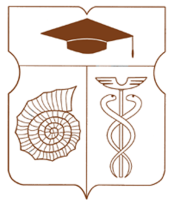 СОВЕТ ДЕПУТАТОВмуниципального округа АКАДЕМИЧЕСКИЙРЕШЕНИЕ__ 27 октября 2022 года __ № __ 09-09-2022 __О проекте решения Совета депутатов муниципального округа Академический «О бюджете муниципального округа Академический на 2023 год и плановый период 2024 и 2025 годов»В соответствии с главами 20, 21  Бюджетного кодекса Российской Федерации, Федеральным законом от 6 октября 2003 года № 131-ФЗ «Об общих принципах организации местного самоуправления в Российской Федерации», законами города Москвы от 6 ноября 2002 года № 56 «Об организации местного самоуправления в городе Москве», от 10 сентября 2008 года № 39 «О бюджетном устройстве и бюджетном процессе в городе Москве», проектом закона города Москвы «О бюджете города Москвы на 2023 год и плановый период 2024 и 2025 годов», Уставом муниципального округа Академический, Положением о бюджетном процессе в муниципальном округе Академический, утвержденным решением Совета депутатов муниципального округа Академический от 18 июня 2014 года № 03-08-2014, Совет депутатов муниципального округа Академический решил:Одобрить проект Решения Совета депутатов муниципального округа Академический «О бюджете муниципального округа Академический на 2023 год и плановый период 2024 и 2025 годов согласно Приложению 1 к настоящему Решению.Утвердить основные характеристики бюджета муниципального округа Академический:На 2023 год - общий объем доходов в сумме 24 253,5 тыс. рублей, общий объем расходов в сумме 24 228,1 тыс. рублей. Профицит в сумме 25,4 тыс. рублей.На 2024 год - общий объем доходов в сумме 24 292,9 тыс. рублей, общий объем расходов в сумме 24 241,6 тыс. рублей. Профицит в сумме 51,3 тыс. рублей.На 2025 год - общий объем доходов в сумме 24 264,7 тыс. рублей, общий объем расходов в сумме 24 241,6 тыс. рублей. Профицит в сумме 23,1 тыс. рублей.Одобрить прогноз социально-экономического развития муниципального округа Академический на 2023 год и плановый период 2024 и 2025 годов согласно Приложению 2 к настоящему Решению.Принять к сведению основные направления бюджетной и налоговой политики муниципального округа Академический на 2023 год и плановый период 2024 и 2025 годов согласно Приложению 3 к настоящему Решению.Принять к сведению среднесрочный финансовый план муниципального округа Академический на 2023 год и плановый период 2024 и 2025 годов согласно Приложению 4 к настоящему Решению.Принять к сведению предварительные итоги социально-экономического развития муниципального округа Академический за 9 месяцев 2022 года согласно Приложению 5 к настоящему Решению.Принять к сведению оценку ожидаемого исполнения бюджета муниципального округа Академический за 2022 год согласно Приложению 6 к настоящему Решению.Принять к сведению Бюджетный прогноз основных характеристик муниципального округа Академический на 2023 год и плановый период 2024 и 2025 годов согласно Приложению 7 к настоящему Решению.Принять к сведению пояснительную записку к проекту Решения Совета депутатов муниципального округа Академический «О бюджете муниципального округа Академический на 2023 год и плановый период 2024 и 2025 годов» согласно Приложению 8 к настоящему Решению.Принять к сведению реестр источников доходов муниципального округа Академический на 2023 год и плановый период 2024 и 2025 годов согласно Приложению 9 к настоящему Решению.Принять к сведению методику расчета распределения объема межбюджетных трансфертов, предоставляемых муниципальному округу Академический в 2023 году и плановом периоде 2024 и 2025 годов согласно Приложению 10 к настоящему Решению.Принять к сведению программу муниципальных внутренних заимствований на 2023 год и плановый период 2024 и 2025 годов согласно Приложению 11 к настоящему Решению.Принять к сведению программу муниципальных гарантий на 2023 год и плановый период 2024 и 2025 годов согласно Приложению 12 к настоящему Решению.Решение о бюджете (принятие решения) провести не позднее 22 декабря 2022 года.Опубликовать настоящее решение в бюллетене «Московский муниципальный вестник» и на официальном сайте муниципального округа Академический www.moacadem.ru. Настоящее решение вступает в силу со дня его официального опубликования.Контроль за исполнением настоящего решения возложить на главу муниципального округа Академический Ртищеву Ирину Александровну.Результаты голосования: «За» - 8 «Против» - 0 «Воздержались» - 0Глава муниципального округа Академический                                            		             Ртищева И.А. Приложение 1к решению Совета депутатов муниципального округа Академический от 27.10.2022 № 09-09-2022ПРОЕКТ                             № ___-___-2022-ПРПроект внесен: главой муниципального округа Академический Ртищевой И.А.Дата внесения проекта: _________.                                                  ____________________                                    (подпись)          СОВЕТ ДЕПУТАТОВМУНИЦИПАЛЬНОГО ОКРУГА АКАДЕМИЧЕСКИЙРЕШЕНИЕО бюджете муниципального округа Академический на 2023 год и плановый период 2024 и 2025 годовВ соответствии с Бюджетным кодексом Российской Федерации, Федеральным законом от 6 октября 2003 года № 131-ФЗ «Об общих принципах организации местного самоуправления в Российской Федерации», законами города Москвы от 6 ноября 2002 года № 56 «Об организации местного самоуправления в городе Москве», от 10 сентября 2008 года № 39 «О бюджетном устройстве и бюджетном процессе в городе Москве», от … 2022 года № …. «О бюджете города Москвы на 2023 год и плановый период 2024 и 2025 годов», Уставом муниципального округа Академический, Положением о бюджетном процессе в муниципальном округе Академический в городе Москве, утвержденным решением Совета депутатов муниципального округа Академический от 18 июня 2014 года № 03-08-2014, Совет депутатов муниципального округа Академический решил:1. Утвердить бюджет муниципального округа Академический на 2023 год и плановый период 2024 и 2025 годов со следующими характеристиками и показателями:1.1. Основные характеристики бюджета муниципального округа Академический:1.1.1. На 2023 год объем доходов в сумме 24 253,5 тыс. рублей.1.1.2. На 2023 год объем расходов в сумме 24 228,1 тыс. рублей.1.1.3. Показатель профицита в 2023 году в сумме 25,4 тыс. рублей. 1.1.4. Резервный фонд на 2023 год в сумме 500,0 тыс. рублей.1.2. Основные характеристики бюджета муниципального округа Академический:1.2.1. На 2024 год объем доходов в сумме 24 292,9 тыс. рублей и на 2025 год в сумме 24 264,7 тыс. рублей.1.2.2. Объем расходов на 2024 год в сумме 24 241,6 тыс. рублей и на 2025 год в сумме 24 241,6 тыс. рублей.1.2.3. Показатель профицита в 2024 году в сумме 51,3 тыс. рублей. Показатель профицита в 2025 году в сумме 23,1 тыс. рублей. 1.2.4.  Резервный фонд на 2024 год в сумме 500,0 тыс. рублей и на 2025 год в сумме 500,0 тыс. рублей.1.3. Доходы бюджета муниципального округа Академический на 2023 год и плановый период 2024 и 2025 годов согласно приложению 1 к настоящему решению.Перечень главных администраторов источников финансирования дефицита бюджета муниципального округа Академический согласно приложению 2 к настоящему решению.Ведомственную структуру расходов бюджета муниципального округа Академический на 2023 год согласно приложению 3 к настоящему решению.Ведомственную структуру расходов бюджета муниципального округа Академический на плановый период 2024 и 2025 годов согласно приложению 4 к настоящему решению.Распределение бюджетных ассигнований по разделам, подразделам, целевым статьям, группам (подгруппам) видов расходов классификации расходов местного бюджета муниципального округа Академический на 2023 год согласно приложению 5 к настоящему решению.Распределение бюджетных ассигнований по разделам, подразделам, целевым статьям, группам (подгруппам) видов расходов классификации расходов местного бюджета муниципального округа Академический на плановый период 2024 и 2025 годов согласно приложению 6 к настоящему решению.1.9. Источники финансирования дефицита бюджета муниципального округа Академический на 2023 год и плановый период 2024 и 2025 годов согласно приложению 7 к настоящему решению.1.10. Общий объем бюджетных ассигнований, направляемых на исполнение публичных нормативных обязательств муниципального округа Академический в 2023 году в размере 0,0 тыс. рублей, 2024 году в размере 0,0 тыс. рублей, 2025 году в размере 0,0 тыс. рублей.1.11. Объем межбюджетных трансфертов, получаемых их бюджета города Москвы в 2023 году в размере 0,0 тыс. рублей и плановом 2024 году в размере 0,0 тыс. рублей, 2025 году в размере 0,0 тыс. рублей. После распределения между ВМО, установленного Законом города Москвы объема межбюджетных трансфертов и заключения указанного соглашения, будут внесены соответствующие изменения в доходную и расходную части бюджета муниципального округа Академический на 2023 год.1.12. Объем межбюджетных трансфертов, предоставляемых бюджету города Москвы в 2023 году в размере 483,3 тыс. рублей, в 2024 году в размере 483,3  тыс. рублей, 2025 году в размере 483,3 тыс. рублей.1.13. Объем условно утверждаемых расходов в размере 606,0 тыс. рублей на 2024 год и 1 212,0 тыс. рублей на 2025 год.Установить верхний предел муниципального внутреннего долга и верхний предел долга по муниципальным гарантиям муниципального округа Академический по состоянию на 1 января 2024 года, следующего за очередным финансовым годом и каждым годом планового периода согласно Приложению 8 к настоящему Решению.Утвердить в составе источников внутреннего финансирования дефицита бюджета муниципального округа Академический изменение остатков средств на счетах по учету средств бюджета муниципального округа Академический в течение 2023 года.Предоставить аппарату Совета депутатов муниципального округа Академический право вносить изменения в сводную бюджетную роспись в соответствии с постановлением главы аппарата Совета депутатов муниципального округа Академический без внесения изменений в решение Совета депутатов муниципального округа Академический «О бюджете муниципального округа Академический на 2023 и плановый период 2024 и 2025 годов» в соответствии с положениями п.п.1,3 ст.217 БК РФ.Установить, что остаток средств, сложившийся в бюджете муниципального округа Академический по состоянию на 1 января 2023 года, может быть направлен на увеличение расходов бюджета муниципального округа Академический в 2023 году по Решению Совета депутатов.Установить, что полномочия по осуществлению организации исполнения местного бюджета, отдельных функций по проведению операций по исполнению бюджета, а также обеспечение информационного взаимодействия между территориальными органами Федерального казначейства и администраторами доходов местного бюджета передаются аппаратом Совета депутатов муниципального округа Академический Департаменту финансов города Москвы и осуществляются в соответствии с заключенным соглашением.6. Изменения в настоящее решение вносятся решением, принимаемым Советом депутатов муниципального округа Академический.7. Опубликовать настоящее решение в бюллетене «Московский муниципальный вестник» и разместить на официальном сайте муниципального округа Академический www.moacadem.ru.8. Настоящее решение вступает в силу со дня его официального опубликования.9. Контроль за исполнением настоящего решения возложить на главу муниципального округа Академический Ртищеву Ирину Александровну.Результаты голосования: «За» - ___ «Против» - ___ «Воздержались» - ___ ОзнакомленГлава МОАкадемический                                                                                               _______________  И.А. РтищеваПриложение 1к проекту решения Совета депутатов муниципального округа Академический от _____2022 № ________-2022-ПР Доходы бюджета муниципального округа Академическийна 2023 год и плановый период 2024 и 2025 годов    Приложение 2к проекту решения Совета депутатов муниципального округа Академический от ______2022 № _____-2022-ПРПеречень главных администраторов источников финансирования дефицита бюджета муниципального округа АкадемическийПриложение 3к проекту решения Совета депутатов муниципального округа Академический от ______2022 № _____-2022-ПРВедомственная структура расходов бюджета муниципального округа Академический на 2023 год                                                                                                                  Приложение 4к проекту решения Совета депутатов муниципального округа Академический от ______2022 № _____-2022-ПРВедомственная структура расходов бюджетамуниципального округа Академическийна период 2024 – 2025 годов                                                                                                                 Приложение 5к проекту решения Совета депутатов муниципального округа Академический от ______2022 № _____-2022-ПРРаспределение бюджетных ассигнованийпо разделам, подразделам, целевым статьям, группам (подгруппам)видов расходов классификации расходов местного бюджетамуниципального округа Академическийна 2023 годПриложение 6к проекту решения Совета депутатов муниципального округа Академический от ______2022 № _____-2022-ПРРаспределение бюджетных ассигнованийпо разделам, подразделам, целевым статьям, группам (подгруппам)видов расходов классификации расходов местного бюджетамуниципального округа Академическийна период 2024- 2025 годовПриложение 7к проекту решения Совета депутатов муниципального округа Академический от ______2022 № _____-2022-ПРИсточники финансирования дефицита бюджета муниципального округа Академический на 2023 год и плановый период 2024 и 2025 годовПриложение 8к проекту решения Совета депутатов муниципального округа Академический от ________№ _____________ПРВерхний предел муниципального внутреннего долга муниципального округа Академический на 2023 год и плановый период 2024 и 2025 годовВерхний предел долга по муниципальным гарантиям муниципального округа Академический на 2023 год и плановый период 2024 и 2025 годовПриложение 2к решению Совета депутатов муниципального округа Академический от 27.10.2022 № 09-09-2022Прогноз социально- экономического развития муниципального округа Академический на 2023 год и плановый период 2024 и 2025 годовПрогноз социально-экономического развития муниципального округа Академический подготовлен в составе документов и материалов к проекту бюджета на 2023 год и плановый период 2024 и 2025 годов в соответствии со статьей 173 Бюджетного Кодекса Российской Федерации.Прогноз социально-экономического развития муниципального округа Академический разработан на основе данных социально-экономического развития текущего года и тенденций развития экономики и социальной сферы на 2023 год и плановый период 2024 и 2025 годов, в соответствии с Законом города Москвы от 10.09.2008 г.  № 39 «О бюджетном устройстве и бюджетном процессе в городе Москве», проектом Закона города Москвы «О бюджете города Москвы на 2023 год и плановый период 2024 и 2025 годов».Решение поставленных перед органами местного самоуправления   задач в 2023-2025 годах обеспечивается в рамках решения вопросов местного значения, определенных пунктом 1 статьи 8 Закона города Москвы от 6 ноября 2002 года № 56 «Об организации местного самоуправления в городе Москве».В 2023 году и плановом периоде 2024 и 2025 годов источником формирования доходов бюджета муниципального округа Академический являются:отчисления от налога на доходы физических лиц с доходов, зачисляемых по индивидуальным нормативам. прочие неналоговые доходы, зачисляемые в бюджеты муниципальных округов;прочие межбюджетные трансферты, передаваемых бюджетам внутригородских муниципальных образований городов федерального значения.Прогноз 
социально-экономического развития муниципального округа Академический на 2023-2025 гг.Пояснительная записка к прогнозу социально-экономического развития  муниципального округа Академический  на 2023-2025 гг.В основу нормативов обеспечения расходных обязательств положена численность населения муниципального округа, которая определяется Территориальным органом Федеральной службы государственной статистики по городу Москве. Численность населения на 2023 год и плановый период 2024 и 2025 годов - 110161 человек.Перечень и числовые значения нормативов обеспечения расходных обязательств для расчетов расходов бюджета муниципального округа устанавливаются отдельным приложением к закону города Москвы о бюджете города Москвы на очередной финансовый год в порядке, предусмотренном федеральным законодательством и законами города Москвы:Для выполнения полномочий, установленных пунктами 1-4, 6, 10-12, 16-18, 19 (п.п. в, г, д, и, к), 20-24 части 1 статьи 8, пунктами 1, 2, 4, 6.1 части 1 и 2 статьи 8.1 Закона города Москвы от 06.11.2002 года № 56 «Об организации местного самоуправления в городе Москве» общий объем расходов бюджета муниципального округа Академический на 2023 год составляет – 19918,1 тыс. рублей, на 2024 год – 19931,6 тыс. рублей, на 2025 год 19931,6 тыс. рублей.Норматив по оплате проезда на всех видах городского пассажирского транспорта, кроме такси, установлен в сумме 19,5 тыс. рублей на одного депутата в год, исходя из расчета 12 депутатов Совета депутатов МО Академический как на 2023 год, так и на плановый период 2024-2025 гг. и составляет 234,0 тыс. рублей.Норматив по полномочиям по решению вопросов местного значения, предусмотренных частью 1 статьи 8.1 Закона города Москвы от 6 ноября 2002 года №56 «Об организации местного самоуправления в городе Москве», составляет на 2023-2025 год 4076,0 тыс. рублей:-  местные праздничные и иные зрелищные мероприятия, мероприятия по военно-патриотическому воспитанию граждан РФ, проживающих на территории МО Академический, мероприятия по участию в организации и проведении городских праздничных и иных зрелищных мероприятий в МО Академический в размере 2106,0 тыс. рублей на 2023 год, 2106,0 тыс. рублей на 2024 год, 2106,0 тыс. рублей на 2025 год;- мероприятия, направленные на профилактику терроризма и экстремизма, минимизации и (или) ликвидации проявлений терроризма на территории МО Академический на 2023-2025 годы в размере 100,0 тыс. рублей;-   информирование населения в печатной форме на 2023-2025 годы в размере 1040,0 тыс. рублей;- информирование населения в электронной форме с использованием информационно-коммуникационных сетей общего пользования, включая сеть «Интернет», содержание и обслуживание сайта на 2023-2025 годы в размере 200,0 тыс. рублей;- членский взнос в Ассоциацию «Совет муниципальных образований города Москвы» на 2023-2025 годы в размере 130,0 тыс. рублей;- резервный фонд на 2023-2025 годы в размере 500,0 тыс. рублей.В основу нормативов обеспечения расходных обязательств по решению вопросов местного значения положены численность населения муниципального округа Академический, равная по данным Мосгорстата в 2023-2025 годах 110161 человек и норматив обеспечения расходных обязательств в расчете на одного жителя муниципального округа в сумме 37 рублей.Норматив по полномочиям по решению вопросов местного значения, предусмотренный пунктом 5 части 1 статьи 8.1 Закона города Москвы от 6 ноября 2006 года № 56 «Об организации местного самоуправления в городе Москве» на проведение муниципальных выборов на территории муниципального округа Академический на 2023-2025 годы составляет 0,0 тыс. рублей.Нормативная величина на содержание работников органов местного самоуправления, выполняющих полномочия по решению вопросов местного значения рассчитана в соответствии со штатным расписанием администрации муниципального округа Академический.Объем финансовых средств, выделяемых на доплаты к пенсиям муниципальным служащим, пособия и компенсации пенсионерам - бывшим муниципальным служащим планируется, исходя из фактической численности пенсионеров, а также, с учетом прогнозного изменения уровня доплат.Объем материальных затрат для муниципальных нужд планируется на уровне затрат 2022 года и составляет 109,6 тыс. рублей на одного муниципального служащего в год.Расходы бюджета муниципального округа Академический на 2023 год и плановый период 2024 и 2025 годов по разделам и подразделам бюджетной классификацииФинансирование социальной сферыОжидаемые результаты социально-экономического развития муниципального округа Академический на 2023 год и плановый период 2024 и 2025 годовПовышение эффективности взаимодействия органов местного самоуправления и органов исполнительной власти города Москвы с усилением роли органов местного самоуправления в социально-экономическом развитии муниципального округа Академический.Расширение информационной сферы и применение технологий для обеспечения прозрачности финансовой системы муниципального округа Академический.Повышение активности жителей, вовлечение широких слоев населения в местное самоуправление.Увеличение значимости мнения жителей при принятии органами власти решений по вопросам местного значения.Развитие творческого потенциала жителей муниципального округа Академический, их участие в организации и проведении праздничных и иных зрелищных мероприятиях, мероприятиях по военно-патриотическому воспитанию граждан РФ, мероприятиях по участию в организации и проведении городских праздничных и иных зрелищных мероприятиях.Приложение 3к решению Совета депутатов муниципального округа Академический от 27.10.2022 № 09-09-2022Основные направления бюджетной и налоговой политики муниципального округа Академический на 2023 год и плановый период 2024 и 2025 годовБюджетная и налоговая политика на предстоящий трехлетний период сохраняет преемственность целей и задач, определенных прошедшим бюджетным циклом, и учитывает тенденции, прогнозируемые в социально–экономическом развитии муниципального округа Академический.Бюджетная и налоговая политика является одной из основ для формирования бюджета муниципального округа Академический на 2023 год и плановый период 2024 и 2025 годов, дальнейшего совершенствования разработки основных характеристик и прогнозируемых параметров бюджета муниципального округа Академический.Основные направления бюджетной политики на 2023 год и плановый период 2024 и 2025 годов: обеспечение устойчивости и стабильности бюджета муниципального округа Академический на основе разработки и утверждение сбалансированного местного бюджета; совершенствование межбюджетных отношений с бюджетом города Москвы; эффективное и строго целевое расходование средств бюджета муниципального округа Академический; усиление контроля за рациональным расходованием средств местного бюджета; направление экономии собственных средств бюджета муниципального округа Академический на выполнение полномочий по вопросам местного значения; совершенствование системы закупок (реализация Федерального закона от 5 апреля 2013 года № 44-ФЗ «О контрактной системе в сфере закупок товаров, работ, услуг для обеспечения государственных и муниципальных нужд»; оптимизация расходов на функционирование органов местного самоуправления и рациональной экономии финансовых средств на текущее содержание за счет совершенствования практики размещения муниципального заказа на конкурентной основе; повышение эффективности работы по информированию населения муниципального округа Академический о деятельности органов местного самоуправления, с целью обеспечения прозрачности и открытости бюджетного процесса.Проводимая бюджетная политика направлена на: реализацию прав жителей на осуществление местного самоуправления через органы местного самоуправления; создание условий для дальнейшего устойчивого социально-экономического и общественно-политического развития муниципального округа Академический; эффективное использование бюджетных средств направленных на решение вопросов местного значения; повышение эффективности управления финансовыми ресурсами муниципального округа Академический; обеспечение вовлечения граждан в обсуждение бюджетных решений и осуществление контроля за эффективностью и результативностью их исполнения; совершенствование бюджетного процесса в муниципальном округе Академический за счет текущего планирования и рационального расходования средств местного бюджета в соответствии с действующим законодательством; безусловное обеспечение исполнения расходных обязательств; обеспечение открытости информации о достигнутых и планируемых результатах бюджетной политики и использовании средств бюджета муниципального округа Академический;приведение правовых актов муниципального округа Академический в соответствие с Бюджетным кодексом Российской Федерации и другими законодательными актами в области организации бюджетного процесса;Источником внутреннего финансирования дефицита бюджета муниципального округа Академический является изменение остатка средств на счете по учету средств бюджета муниципального округа Академический в течение 2023 года. Вместе с тем, необходимость его использования будет определяться в ходе исполнения бюджета муниципального округа Академический. Основной целью налоговой политики муниципального округа Академический является сохранение бюджетной устойчивости, получение необходимого объема бюджетных доходов.Формирование доходной части бюджета муниципального округа Академический на  2023 год и плановый период 2024 и 2025 годов осуществляется в условиях действующего в 2022 году законодательства о налогах и сборах, анализа прогнозируемых основных макроэкономических параметров бюджета города Москвы, прогнозной оценки исполнения бюджета за 2022 год и с учётом плановых нормативов отчислений от налога на доходы физических лиц, поступающих в местный бюджет на период 2023-2025 годов в соответствии с Приказом Департамента финансов города Москвы от 31 декабря 2014 года №243 «О прядке установления нормативов отчислений от  федеральных и региональных налогов и сборов, налогов, предусмотренных специальными налоговыми режимами, в бюджеты внутригородских муниципальных образований в городе Москве».К доходам бюджета муниципального округа Академический относятся налоговые доходы, неналоговые доходы и безвозмездные поступления от других бюджетов бюджетной системы Российской Федерации.Источники формирования доходов бюджета муниципального округа и нормативы отчислений в местные бюджеты утверждаются Законом города Москвы о бюджете города Москвы на очередной финансовый год и плановый период.Доходы бюджета муниципального округа Академический в 2023 году и плановом периоде 2024 и 2025 годов формируются за счет:налоговых доходов в части отчислений от налога на доходы физических лиц по установленным нормативам с доходов:1.1. источником которых является налоговый агент, за исключением доходов, в отношении которых исчисление и уплата налога осуществляются в соответствии со статьями 227, 227.1и 228 Налогового кодекса Российской Федерации;1.2. полученных от осуществления деятельности физическими лицами, зарегистрированными в качестве индивидуальных предпринимателей, нотариусов, занимающихся частной практикой, адвокатов, учредивших адвокатские кабинеты, и других лиц, занимающихся частной практикой, в соответствии со статьей 227 Налогового кодекса Российской Федерации;1.3. полученных физическими лицами в соответствии со статьей 228 Налогового кодекса Российской Федерации;неналоговых доходов в части:2.1. доходов от возмещения ущерба при возникновении страховых случаев, когда выгодоприобретателями выступают получатели средств бюджетов муниципальных округов, - по нормативу 100 процентов;2.2. денежных взысканий (штрафов) за нарушение законодательства Российской Федерации о контрактной системе в сфере закупок товаров, работ, услуг для обеспечения государственных и муниципальных нужд в части нужд муниципальных округов - по нормативу 100 процентов;2.3. невыясненных поступлений - по нормативу 100 процентов;2.4. безвозмездных поступлений, в том числе добровольных пожертвований и межбюджетных трансфертов бюджетам муниципальных округов из бюджета города Москвы. К ним относятся межбюджетные трансферты на поощрение депутатов в соответствии с Постановлением Правительства Москвы от 17 декабря 2013 года №853-ПП «Об утверждении порядков предоставления межбюджетных трансфертов из бюджета города Москвы бюджетам внутригородских муниципальных образований»;2.5. возврата прочих остатков межбюджетных трансфертов, имеющих целевое назначение, прошлых лет из бюджетов внутригородских муниципальных образований городов федерального значения.Динамика основных параметров бюджета муниципального округа Академический на 2023 год и плановый период 2024 и 2025 годов представлена в таблице.В соответствии с Приказом Департамента финансов города Москвы от 31 декабря 2014 года №243 «О прядке установления нормативов отчислений от федеральных и региональных налогов и сборов, налогов, предусмотренных специальными налоговыми режимами, в бюджеты внутригородских муниципальных образований в городе Москве».Нормативы отчислений от федеральных и региональных налогов и сборов, налогов, предусмотренных специальными налоговыми режимами, определяться с учетом полномочий муниципального округа по реализации вопросов местного значения, установленных статьей 8 Закона города Москвы от 6 ноября 2002 года №56 «Об организации местного самоуправления в городе Москве, утверждаются законом города Москвы о бюджете города Москвы на соответствующий финансовый год и плановый период (далее - закон о бюджете).Порядок установления нормативов отчислений от налога на доходы физических лиц: прогноз поступлений НДФЛ на очередной финансовый год и плановый период рассчитывается Управлением налогов и доходов Департамента исходя из общего прогноза поступлений НДФЛ на очередной финансовый год и плановый период в консолидированный бюджет города Москвы с учетом удельного веса поступлений указанного налога по муниципальному округу в общем объеме поступлений НДФЛ в консолидированный бюджет города Москвы за первое полугодие текущего финансового года; прогноз поступлений НДФЛ на очередной финансовый год и плановый период в муниципального округа подлежит уточнению Управлением налогов и доходов Департамента исходя из фактических поступлений НДФЛ в бюджет муниципального округа Академический за 9 месяцев текущего финансового года; норматив обеспечения расходных обязательств на содержание муниципальных служащих, осуществляющих полномочия по решению вопросов местного значения, предусмотренных Законом города Москвы №56; норматив обеспечения расходных обязательств по оплате проезда депутатов Совета депутатов муниципального округа на всех видах городского пассажирского транспорта, за исключением такси и маршрутного такси, предусмотренный Законом города Москвы от 25 ноября 2009 года «О гарантиях осуществления полномочий лиц, замещающих муниципальные должности в городе Москве»; численность депутатов по уставу муниципального округа 12 человек; норматив обеспечения расходных обязательств на осуществление иных полномочий по решению вопросов местного значения; численность населения по муниципальным округам по данным Территориального органа Федеральной службы государственной статистики по городу Москве по состоянию на 1 января текущего финансового года; норматив обеспечения расходных обязательств по подготовке и проведению муниципальных выборов в рамках полномочий, предусмотренных в соответствии с Законом города Москвы №56 (на основании данных, полученных от Департамента территориальных органов исполнительной власти города Москвы); нормативы обеспечения расходных обязательств муниципального округа определяется: Управлением финансирования органов государственной власти Департамента и Отделом организации межбюджетных отношений с внутригородскими муниципальными образованиями Департамента.Нормативы отчислений от налога на доходы физических лиц представлены в таблице Нормативы отчислений от налога на доходы физических лиц в бюджет муниципального округа Академический на 2023 год и плановый период 2024 и 2025 годовНормативная величина расходов на содержание муниципальных служащих определяется на уровне аналогичных расходов на содержание государственных гражданских служащих города Москвы в порядке, предусмотренном федеральным законодательством (в части налогообложения) и правовыми актами города Москвы. При формировании нормативной величины расходов на содержание муниципальных служащих, необходимых для реализации переданных полномочий города Москвы на 2023 год и плановый период 2024 и 2025 годов, учтены расходы на: - оплату труда муниципальных служащих;- начисления на выплаты по оплате труда с учетом тарифов страховых взносов по соответствующему виду страхования (включая страховой тариф на обязательное социальное страхование от несчастных случаев на производстве и профессиональных заболеваний); - компенсационные выплаты за неиспользованную санаторно-курортную путевку (статья 31 Закона города Москвы от 22 октября 2008 г. № 50
«О муниципальной службе в городе Москве» (далее – Закон № 50));- единовременные денежные поощрения муниципальным служащим при достижении возраста 50 лет и далее каждые пять лет и при достижении стажа государственной гражданской службы 20 лет и далее каждые пять лет, а также единовременные денежные вознаграждения муниципальным служащим в случае освобождения от замещаемой должности и увольнения при наличии права на получение страховой пенсии по старости или страховой пенсии по инвалидности инвалидам I и II групп (с учетом тарифов страховых взносов по соответствующему виду страхования) исходя из фактической потребности каждого муниципального округа (статья 31 Закона № 50);- медицинское обслуживание или компенсацию за медицинское обслуживание муниципального служащего с учетом количества членов его семьи (статья 30 Закона № 50);- профессиональную переподготовку и повышение квалификации муниципальных служащих – повышение квалификации муниципального служащего осуществляется по мере необходимости, но не реже одного раза в пять лет (статья 42 Закона № 50);- материальные затраты, связанные с обеспечением деятельности муниципальных служащих – на уровне 2022 года.Структура расходов бюджета муниципального округа Академический по видам расходов классификации расходов бюджета представлена в таблице.Приложение 4к решению Совета депутатов муниципального округа Академический от 27.10.2022 № 09-09-2022Среднесрочный финансовый план муниципального округа Академический на 2023 год и плановый период 2024 и 2025 годовОбъемы бюджетных ассигнований по главным распорядителям бюджетных средств по разделам, подразделам, целевым статьям и видам расходов классификации бюджета муниципального округа Академический на 2023 – 2025 годыНормативы отчислений от налоговых доходов в бюджет муниципального округа Академический, устанавливаемые (подлежащие установлению) законами города Москвы на 2023 год и плановый период 2024 и 2025 годовПояснительная записка к среднесрочному финансовому плану муниципального округа Академический на 2023 год и плановый период 2024 и 2025 годовПриложение 5к решению Совета депутатов муниципального округа Академический от 27.10.2022 № 09-09-2022Предварительные итоги социально-экономического развития муниципального округа Академический за 9 месяцев 2022 годаВ соответствии с Законом города Москвы от 17.02.2021 № 3 «О внесении изменений в отдельные законы города Москвы», Постановлением Правительства Москвы от 26.05.2021 № 674-ПП «О распределении субвенций, предоставляемых из бюджета города Москвы бюджетам муниципальных округов для финансового обеспечения переданных полномочий города Москвы», В 2022 году депутаты не приняли «Бюджет на 2022 год и плановый период 2023 и 2024 годов». Аппарат Совета депутатов муниципального округа Академический работал в условиях «Временный бюджет» с ежемесячным утверждением сводной бюджетной росписи по расходам. Плановые показатели по доходам не утверждались.По состоянию на 01 октября 2022 года исполнение бюджета муниципального округа Академический выглядит так:                                                                                                                                                                 (тыс. рублей)Приложение 6к решению Совета депутатов муниципального округа Академический от 27.10.2022 № 09-09-2022Оценка ожидаемого исполнения бюджета муниципального округа Академический за 2022 годВ период - 4 квартал 2022 - года предстоит запланировать и выплатить социальные гарантии пенсионерам в сумме 530,8 тыс. рублей – это компенсация за неиспользованную санаторно-курортную путевку и компенсация за медицинское обслуживание. Планируется выплатить поощрение депутатам за 4 квартал 2022 года. Планируется выполнить принятые бюджетные обязательства перед поставщиками товаров, работ, услуг.Приложение 7к решению Совета депутатов муниципального округа Академический от 27.10.2022 № 09-09-2022Бюджетный прогноз основных характеристик муниципального округа Академический на 2023 год и плановый период 2024 и 2025 годовПоказатели финансового обеспечения реализации муниципальных программмуниципального округа Академический на период их действия до 2028 годаПриложение 8к решению Совета депутатов муниципального округа Академический от 27.10.2022 № 09-09-2022Пояснительная записка к проекту решения Совета депутатов муниципального округа Академический «О бюджете муниципального округа Академический на 2023 год и плановый период 2024 и 2025 годов»Проект решения Совета депутатов муниципального округа Академический «О бюджете муниципального округа Академический на 2023 год и плановый период 2024 и 2025 годов» разработан в соответствии с Бюджетным кодексом Российской Федерации, Федеральным законом от 6 октября 2003 года № 131-ФЗ «Об общих принципах организации местного самоуправления в Российской Федерации», законами города Москвы от 6 ноября 2002 года № 56 «Об организации местного самоуправления в городе Москве», от 10 сентября 2008 года № 39 «О бюджетном устройстве и бюджетном процессе в городе Москве», проектом Закона города Москвы  «О бюджете города Москвы на 2023 и плановый период 2024 и 2025 годов», Приказом Министерства финансов Российской Федерации от 6 июня 2019 года № 85н «О Порядке формирования и применения кодов бюджетной классификации Российской Федерации, их структуре и принципах назначения», Уставом муниципального округа Академический, Положением о бюджетном процессе в муниципальном округе Академический.Разработка проекта решения о бюджете осуществлялась в соответствии с порядком и сроками выполнения мероприятий по составлению проекта решения о бюджете муниципального округа Академический на 2023 год и плановый период 2024 и 2025 годов.При разработке проекта решения о бюджете были использованы: проект Закона города Москвы  «О бюджете города Москвы на 2023 год и плановый период 2024 и 2025 годов», основные направления бюджетной и налоговой политики муниципального округа Академический на 2023 год и плановый период 2024 и 2025 годов; основные показатели прогноза социально-экономического развития муниципального округа Академический на 2023 год и плановый период 2024 и 2025 годов; предварительные итоги социально-экономического развития муниципального округа Академический за 9 месяцев 2022 года и ожидаемые итоги социально-экономического развития муниципального округа Академический за 2022 год;  прогноз основных характеристик бюджета муниципального округа Академический на 2023 год и плановый период 2024 и 2025 годов; оценка ожидаемого исполнения бюджета муниципального округа Академический за 2022 год.Доходы бюджета муниципального округа Академический на 2023 год и плановый период 2024 и 2025 годовПланирование доходной части бюджета муниципального округа Академический на 2023 год и плановый период 2024 и 2025 годов осуществлялось на основании базового сценария прогноза социально-экономического развития города Москвы и муниципального округа Академический на 2023 год и плановый период 2024 и 2025 годов, действующего законодательства о налогах и сборах с учетом изменений, вступающих в силу с 1 января 2023 года, основных направлений бюджетной и налоговой политики города Москвы на 2023 год и плановый период 2024 и 2025 годов, проекта Закона города Москвы  «О бюджете города Москвы на 2023 год и плановый период 2024 и 2025 годов» и дифференцированного норматива отчислений от налога на доходы физических лиц в размере: на 2023 год 0,0494%; на 2024 год 0,0451%; на 2025 год 0,0412%.Основным источником доходов бюджета муниципального округа Академический является налог на доходы физических лиц, отчисляемый в бюджет по утвержденным Законом города Москвы дифференцированным нормативам отчислений от налога на доходы физических лиц.Прочие межбюджетные трансферты, передаваемые бюджетам муниципальных округов в целях повышения эффективности осуществления советами депутатов муниципальных округов, переданных в соответствии с Законом города Москвы от 11.07.2012г. № 39 «О наделении органов местного самоуправления муниципальных округов в городе Москве отдельными полномочиями города Москвы», полномочий города Москвы, в бюджете муниципального округа Академический на 2023 год и плановый период 2024 и 2025 годов не определены.Бюджет муниципального округа на 2023 год и плановый период 2024 и 2025 годов планируется сбалансированным.Объем налоговых доходов муниципального округа Академический на 2023 год прогнозируется в сумме 24253,5 тыс. рублей, в 2024 году – 24292,9 тыс. рублей, в 2025 году – 24264,7 тыс. рублей.Прогноз налоговых поступлений на 2023 год и плановый период 2024 и 2025 годов формируется исходя из отчетных данных Управления Федеральной налоговой службы по г. Москве по формам 5-НДФЛ «Отчет о налоговой базе и структуре начислений по налогу на доходы физических лиц, удерживаемому налоговыми агентами», 7-НДФЛ «Отчет о налоговой базе и структуре начислений по расчету сумм налога на доходы физических лиц, исчисленных и удержанных налоговым агентом», а также, прогноза среднемесячной номинальной начисленной заработной платы и численности занятого в экономике города населения, представленного в составе показателей прогноза социально-экономического развития города Москвы на 2023-2025 годы и информации о налоговых ставках и льготах, предусмотренных главой 23 Налогового кодекса Российской Федерации «Налог на доходы физических лиц».Расходы бюджета муниципального округа Академический на 2023 год и плановый период 2024 и 2025 годовРасходы бюджета муниципального округа Академический планируются на 2023 год в объеме 24228,1 тыс. рублей, на 2024 год – 24241,6 тыс. рублей, на 2025 год – 24241,6 тыс. рублей.В 1 квартале 2023 года планируется увеличение расходной части бюджета на сумму межбюджетного трансферта, предоставляемому из бюджета города Москвы бюджету муниципального округа Академический, в целях повышения эффективности осуществления Советом депутатов муниципального округа полномочий города Москвы, переданных в соответствии с Законом города Москвы от 11 июля 2012 г. № 39 «О наделении органов местного самоуправления муниципальных округов в городе Москве отдельными полномочиями города Москвы» на поощрение депутатов.Расходы по разделу «Общегосударственные вопросы» в 2023 году планируются в объеме: 19768,0 тыс. рублей, на 2024 год 19181,5 тыс. руб., на 2025 год 18581,5 тыс. руб.Расходы на содержание органов местного самоуправления в 2023 - 2025 годах учитывают минимальную потребность в бюджетных средствах, необходимых для обеспечения функционирования органов местного самоуправления, при определении которых учтены следующие факторы:  расходы на оплату труда муниципальных служащих, исходя из штатной численности 1 глава муниципального округа, 6 муниципальных служащих;начисления на выплаты по оплате труда с учетом тарифов страховых взносов по соответствующему виду страхования (включая страховой тариф на обязательное социальное страхование от несчастных случаев на производстве и профессиональных заболеваний) на уровне 2022 года - 30,2%;компенсационные выплаты за неиспользованную санаторно-курортную путевку - в размерах, предусмотренных нормативными правовыми актами города Москвы для государственных гражданских служащих, согласно законодательству Российской Федерации и города Москвы о взаимосвязи муниципальной службы и государственной гражданской службы - из расчета 70,4 тыс. рублей на одного муниципального служащего в год, исходя из штатной численности 1 глава муниципального округа, 6 муниципальных служащих;единовременные денежные поощрения муниципальным служащим при достижении возраста 50 лет и далее каждые пять лет и при достижении стажа государственной гражданской службы 20 лет и далее каждые пять лет, а также единовременные денежные вознаграждения муниципальным служащим в случае освобождения от замещаемой должности и увольнения при наличии права на получение страховой пенсии по старости или страховой пенсии по инвалидности инвалидам I и II групп (с учетом тарифов страховых взносов по соответствующему виду страхования) исходя из фактической потребности;медицинское обслуживание муниципального служащего с учетом количества членов его семьи - в размерах, предусмотренных нормативными правовыми актами города Москвы для государственных гражданских служащих, согласно законодательству Российской Федерации и города Москвы о взаимосвязи муниципальной службы и государственной гражданской службы - из расчета 52,0 тыс. рублей на одного муниципального служащего и 41,2 тыс. рублей на одного члена семьи муниципального служащего в год, исходя из штатной численности 1 глава муниципального округа, 6 муниципальных служащих;профессиональную переподготовку и повышение квалификации муниципальных служащих - на уровне 2018 года, в соответствии со статьей 42 Закона города Москвы от 22 октября 2008 г. № 50 «О муниципальной службе в городе Москве» повышение квалификации муниципального служащего осуществляется по мере необходимости, но не реже одного раза в пять лет;материальные затраты, связанные с обеспечением деятельности администрации муниципального округа, исходя из плановой потребности.По разделу «Функционирование законодательных (представительных) органов государственной власти и представительных органов муниципальных образований» в соответствии с частью 8 статьи 35 Федерального закона от 6 октября 2003 года № 131-ФЗ «Об общих принципах организации местного самоуправления в Российской Федерации» отражены расходы по оплате депутатам Совета депутатов муниципального  округа единых проездных билетов, исходя из норматива, устанавливающего 19,5 тыс. рублей на одного человека в год, из расчета 12 депутатов Совета депутатов муниципального  округа  в общей сумме 234,0 тыс. рублей в год.По разделу «Другие вопросы в области социальной политики» отражены расходы на выплату доплат к пенсии муниципальным служащим в объеме: на 2023 год 483,3 тыс. рублей, на 2024 год 483,3 тыс. руб., на 2025 год 483,3 тыс. руб., а также социальные гарантии муниципальным служащим, вышедшим на пенсию в размере 1014,1 тыс. руб. на 2023-2025 годы.Общая сумма на выполнения полномочий по вопросам местного значения составляет 19918,1 тыс. руб. в том числе:резервный фонд составит не более 3% от общего объема собственных средств бюджета – 500,0 тыс. руб.;членский взнос в Ассоциацию «Совет муниципальных образований города Москвы – 129,3 тыс. руб.;мероприятия, направленные на профилактику терроризма и экстремизма, минимизации и (или) ликвидации проявлений терроризма на территории МО Академический – 100,0 тыс. руб.;информирование населения в печатной форме - 1040,0 тыс. руб.;целевой взнос в Ассоциацию «Совет муниципальных образований города Москвы» на издание бюллетеня «Московский муниципальный вестник» – 40,0 тыс. руб.;информирование населения в электронной форме с использованием информационно-коммуникационных сетей общего пользования, включая сеть «Интернет», содержание и обслуживание сайта – 200,0 тыс. руб.;местные праздничные и иные зрелищные мероприятия, мероприятия по военно-патриотическому воспитанию граждан РФ, проживающих на территории МО Академический, мероприятия по участию в организации и проведении городских праздничных и иных зрелищных мероприятий в МО Академический - 2106,0 тыс. руб.Приложение 9к решению Совета депутатов муниципального округа Академический от 27.10.2022 № 09-09-2022Реестр источников доходов муниципального округа Академический на 2023 год и плановый период 2024 и 2025 годовНаименование бюджета Муниципальные образованияЕдиница измерения: тыс. руб.Приложение 10к решению Совета депутатов муниципального округа Академический от 27.10.2022 № 09-09-2022Методика расчета распределения объема межбюджетных трансфертов, предоставляемых муниципальному округу Академический в 2023 году и плановом периоде 2024 и 2025 годовМежбюджетный трансферт из бюджета города Москвы выделяется бюджету  муниципального округа Академический в целях повышения эффективности осуществления советами депутатов муниципальных округов полномочий города Москвы в соответствии с Законом города Москвы от 11 июля 2012 года № 39 «О наделении органов местного самоуправления муниципальных округов в городе Москве отдельными полномочиями города Москвы» предоставляются в порядке, утвержденном постановлением Правительства Москвы от 17.12.2013 № 853-ПП «Об утверждении порядков предоставления межбюджетных трансфертов из бюджета города Москвы бюджетам внутригородских муниципальных образований».После распределения между ВМО установленного Законом города Москвы объема межбюджетных трансфертов и заключения указанного соглашения будут внесены соответствующие изменения в доходную и расходную части бюджета муниципального округа Академический на 2023 год.            Объем бюджетных ассигнований для предоставления бюджету муниципального округа Академический межбюджетного трансферта из бюджета города Москвы (в форме иных межбюджетных трансфертов), предусматриваемый в законе города Москвы о бюджете города Москвы на очередной финансовый год и плановый период, рассчитывается по следующей формуле:  Mn = К x N х 12, гдеMn - размер межбюджетного трансферта на соответствующий финансовый год;К - расчетная величина поощрения 1 депутата;N - число депутатов советов депутатов муниципального округа в соответствии с уставом муниципального округа Академический.Приложение 11к решению Совета депутатов муниципального округа Академический от 27.10.2022 № 09-09-2022Программа муниципальных внутренних заимствований на 2023 год и плановый период 2024 и 2025 годовПривлечение заимствований в 2023-2025 годахПогашение заимствований в 2023-2025 годахПриложение 12к решению Совета депутатов муниципального округа Академический от 27.10.2022 № 09-09-2022Программа муниципальных гарантийна 2023 год и плановый период 2024 и 2025 годовПеречень подлежащих предоставлению муниципальных гарантий в 2023-2025 годахОбъем бюджетных ассигнований, предусмотренных на исполнение муниципальных гарантий по возможным гарантийным случаям в 2023-2025 годахКоды бюджетной классификацииКоды бюджетной классификацииКоды бюджетной классификацииКоды бюджетной классификацииКоды бюджетной классификацииКоды бюджетной классификацииНаименование показателейСумма на год (тыс. руб.)Сумма на год (тыс. руб.)Сумма на год (тыс. руб.)Коды бюджетной классификацииКоды бюджетной классификацииКоды бюджетной классификацииКоды бюджетной классификацииКоды бюджетной классификацииКоды бюджетной классификацииДОХОДЫ202320242025Коды бюджетной классификацииКоды бюджетной классификацииКоды бюджетной классификацииКоды бюджетной классификацииКоды бюджетной классификацииКоды бюджетной классификацииДОХОДЫ24253,524292,924264,7182 10000000000000000НАЛОГОВЫЕ ДОХОДЫ24253,524292,924264,718210102000010000110Налог на доходы физических лиц24253,524292,924264,7В том числе:18210102010010000110Налог на доходы физических лиц с доходов, источником которых является налоговый агент, за исключением доходов, в отношении которых исчисление и уплата налога осуществляются в соответствии со статьями 227, 2271 и 228 Налогового кодекса Российской Федерации23653,523692,923664,718210102020010000110Налог на доходы физических лиц с доходов, полученных от осуществления деятельности физическими лицами, зарегистрированными в качестве индивидуальных предпринимателей, нотариусов, занимающихся частной практикой, адвокатов, учредивших адвокатские кабинеты, и других лиц, занимающихся частной практикой в соответствии со статьей 227 Налогового кодекса Российской Федерации100,0100,0100,018210102030010000110Налог на доходы физических лиц с доходов, полученных физическими лицами в соответствии со статьей 228 Налогового кодекса Российской Федерации500,0500,0500,0БЕЗВОЗМЕЗДНЫЕ ПОСТУПЛЕНИЯ90020200000000000000Безвозмездные поступления от других бюджетов бюджетной системы РФ0,00,00,090020249999030000150Прочие межбюджетные трансферты, передаваемые бюджетам внутригородских муниципальных образований городов федерального значения0,00,00,0Коды бюджетной классификацииКоды бюджетной классификацииНаименование главного администратора источников финансирования дефицита бюджета МО Академический и виды (подвиды) источниковглавного администратора источниковисточников финансирования дефицита бюджета МО АкадемическийНаименование главного администратора источников финансирования дефицита бюджета МО Академический и виды (подвиды) источников900Администрация МО Академический90001 00 00 00 00 0000 000Источники внутреннего финансирования дефицитов бюджетов90001 05 00 00 00 0000 000Изменение остатков средств на счетах по учёту средств бюджета90001 05 02 01 03 0000 510Увеличение прочих остатков денежных средств бюджетов внутригородских муниципальных образований городов федерального значения90001 05 02 01 03 0000 610Уменьшение прочих остатков денежных средств бюджетов внутригородских муниципальных образований городов федерального значенияНаименованиеКод ведомстваРз/ПрЦСРВР2023 год    Сумма           (тыс. руб.)НаименованиеКод ведомстваРз/ПрЦСРВР2023 год    Сумма           (тыс. руб.)НаименованиеКод ведомстваРз/ПрЦСРВР2023 год    Сумма           (тыс. руб.)Аппарат Совета депутатов муниципального округа Академический 24 228,10 Общегосударственные вопросы900010019 768,00 Функционирование высшего должностного лица субъекта РФ и муниципального образования90001023 989,50Глава муниципального округа Академический900010231 А 01 001003 989,5Расходы на выплаты персоналу в целях обеспечения выполнения функций государственными (муниципальными) органами, казенными учреждениями, органами управления государственными внебюджетными фондами 900010231 А 01 001001003 937,5Расходы на выплаты персоналу государственных (муниципальных) органов900010231 А 01 001001203 937,5Фонд оплаты труда государственных (муниципальных) органов900010231 А 01 001001212 970,1Иные выплаты персоналу государственных (муниципальных) органов, за исключением фонда оплаты труда900010231 А 01 0010012270,4Взносы по обязательному социальному страхованию на выплаты денежного содержания и иные выплаты работникам государственных (муниципальных) органов900010231 А 01 00100129897,0Прочие расходы в сфере здравоохранения900010235 Г 01 01100Расходы на выплаты персоналу в целях обеспечения выполнения функций государственными (муниципальными) органами, казенными учреждениями, органами управления государственными внебюджетными фондами 900010235 Г 01 0110010052,0Расходы на выплаты персоналу государственных (муниципальных) органов900010235 Г 01 0110012052,0Иные выплаты персоналу государственных (муниципальных) органов, за исключением фонда оплаты труда900010235 Г 01 0110012252,0Функционирование законодательных (представительных) органов государственной власти и представительных органов муниципальных образований9000103234,00Депутаты Совета депутатов муниципального округа Академический900010331 А 01  00200234,00Закупка товаров, работ и услуг для обеспечения государственных (муниципальных) нужд900010331 А 01  00200200234,00Иные закупки товаров, работ и услуг для обеспечения государственных (муниципальных) нужд900010331 А 01  00200240234,00Прочие межбюджетные трансферты, передаваемые бюджетам внутригородских муниципальных образований в городе Москве900010333 А 04 001000,00Иные бюджетные ассигнования900010333 А 04 001008000,00Специальные расходы 900010333 А 04 001008800,00Функционирование Правительства РФ, высших исполнительных органов государственной власти субъектов РФ, местных администраций900010414 914,50Обеспечение деятельности аппарата Совета депутатов внутригородского муниципального образования в части содержания муниципальных служащих для решения вопросов местного значения900010431 Б 01 0050014 602,50Расходы на выплаты персоналу в целях обеспечения выполнения функций государственными (муниципальными) органами, казенными учреждениями, органами управления государственными внебюджетными фондами 900010431 Б 01 0050010011 504,10Расходы на выплаты персоналу государственных (муниципальных) органов900010431 Б 01 0050012011 504,10Фонд оплаты труда государственных (муниципальных) органов900010431 Б 01 005001218 511,30Иные выплаты персоналу государственных (муниципальных) органов, за исключением фонда оплаты труда900010431 Б 01 00500122422,40Взносы по обязательному социальному страхованию на выплаты денежного содержания и иные выплаты работникам государственных (муниципальных) органов900010431 Б 01 005001292 570,40Закупка товаров, работ и услуг для обеспечения государственных (муниципальных) нужд900010431 Б 01 005002003 098,40Иные закупки товаров, работ и услуг для обеспечения государственных (муниципальных) нужд900010431 Б 01 005002403 098,40Прочие расходы в сфере здравоохранения900010435 Г 01 01100312,00Расходы на выплаты персоналу в целях обеспечения выполнения функций государственными (муниципальными) органами, казенными учреждениями, органами управления государственными внебюджетными фондами 900010435 Г 01 01100100312,00Расходы на выплаты персоналу государственных (муниципальных) органов900010435 Г 01 01100120312,00Иные выплаты персоналу государственных (муниципальных) органов, за исключением фонда оплаты труда900010435 Г 01 01100122312,00Резервные фонды9000111500,00Иные бюджетные ассигнования900011132 А 01 00000800500,00 Резервные средства900011132 А 01 00000870500,00Другие общегосударственные вопросы900011331 0 00 00000130,00 Иные бюджетные ассигнования900011331 Б 01 00400800130,00 Уплата налогов, сборов и иных платежей900011331 Б 01 00400850130,00 Национальная безопасность и правоохранительная деятельность 9000300100,00Другие вопросы в области национальной безопасности и правоохранительной деятельности9000314Мероприятия по гражданской обороне, предупреждение чрезвычайных ситуаций, обеспечение пожарной безопасности 900031435 Е 01 01400100,00Закупка товаров, работ и услуг для обеспечения государственных (муниципальных) нужд900031435 Е 01 01400200100,00Иные закупки товаров, работ и услуг для обеспечения государственных (муниципальных) нужд900031435 Е 01 01400240100,00Культура, кинематография90008002 106,00Другие вопросы в области культуры, кинематографии90008042 106,00Закупка товаров, работ и услуг для обеспечения государственных (муниципальных) нужд900080435 Е 01 005002002 106,00Иные закупки товаров, работ и услуг для обеспечения государственных (муниципальных) нужд900080435 Е 01 005002402 106,00Социальная политика90010001 014,10Пенсионное обеспечение9001001Доплаты к пенсиям муниципальным служащим города Москвы900100135 П 01 01500483,3Межбюджетные трансферты900100135 П 01 01500500483,3Иные межбюджетные трансферты900100135 П 01 01500540483,3Другие вопросы в области социальной политики9001006530,8Социальные гарантии муниципальным служащим, вышедшим на пенсию9001006Социальное обеспечение и иные выплаты населению900100635 П 01 01800300530,8Социальные выплаты гражданам, кроме публичных нормативных социальных выплат900100635 П 01 01800320530,8Средства массовой информации90012001 240,00Периодическая печать и издательства90012021 040,00Информирование жителей муниципального округа Академический900120235 Е 01 003001 040,0Закупка товаров, работ и услуг для обеспечения государственных (муниципальных) нужд900120235 Е 01 003002001 000,0Иные закупки товаров, работ и услуг для обеспечения государственных (муниципальных) нужд900120235 Е 01 003002401 000,0Иные бюджетные ассигнования900120235 Е 01 0030080040,0Уплата налогов, сборов и иных платежей900120235 Е 01 0030085040,0Другие вопросы в области средств массовой информации9001204Информирование жителей муниципального округа Академический900120435 Е 01 00300200,0Закупка товаров, работ и услуг для обеспечения государственных (муниципальных) нужд900120435 Е 01 00300200200,0Иные закупки товаров, работ и услуг для обеспечения государственных (муниципальных) нужд900120435 Е 01 00300240200,0НаименованиеКод ведомстваРз/ПрЦСРВР2024 год  Сумма           (тыс. руб.)2025 год Сумма           (тыс. руб.)НаименованиеКод ведомстваРз/ПрЦСРВР2024 год  Сумма           (тыс. руб.)2025 год Сумма           (тыс. руб.)НаименованиеКод ведомстваРз/ПрЦСРВР2024 год  Сумма           (тыс. руб.)2025 год Сумма           (тыс. руб.)Аппарат Совета депутатов муниципального округа Академический 24 241,60 24 241,60 Общегосударственные вопросы900010019 175,50 18 569,50 Функционирование высшего должностного лица субъекта РФ и муниципального образования90001023 989,503 989,50Глава муниципального округа Академический900010231 А 01 001003 989,53 989,5Расходы на выплаты персоналу в целях обеспечения выполнения функций государственными (муниципальными) органами, казенными учреждениями, органами управления государственными внебюджетными фондами 900010231 А 01 001001003 937,53 937,5Расходы на выплаты персоналу государственных (муниципальных) органов900010231 А 01 001001203 937,53 937,5Фонд оплаты труда государственных (муниципальных) органов900010231 А 01 001001212 970,12 970,1Иные выплаты персоналу государственных (муниципальных) органов, за исключением фонда оплаты труда900010231 А 01 0010012270,470,4Взносы по обязательному социальному страхованию на выплаты денежного содержания и иные выплаты работникам государственных (муниципальных) органов900010231 А 01 00100129897,0897,0Прочие расходы в сфере здравоохранения900010235 Г 01 01100Расходы на выплаты персоналу в целях обеспечения выполнения функций государственными (муниципальными) органами, казенными учреждениями, органами управления государственными внебюджетными фондами 900010235 Г 01 0110010052,052,0Расходы на выплаты персоналу государственных (муниципальных) органов900010235 Г 01 0110012052,052,0Иные выплаты персоналу государственных (муниципальных) органов, за исключением фонда оплаты труда900010235 Г 01 0110012252,052,0Функционирование законодательных (представительных) органов государственной власти и представительных органов муниципальных образований9000103234,00234,00Депутаты Совета депутатов муниципального округа Академический900010331 А 01  00200234,00234,00Закупка товаров, работ и услуг для обеспечения государственных (муниципальных) нужд900010331 А 01  00200200234,00234,00Иные закупки товаров, работ и услуг для обеспечения государственных (муниципальных) нужд900010331 А 01  00200240234,00234,00Иные бюджетные ассигнования900010333 А 04 001008000,000,00Специальные расходы 900010333 А 04 001008800,000,00Функционирование Правительства РФ, высших исполнительных органов государственной власти субъектов РФ, местных администраций900010414 322,0013 716,00Обеспечение деятельности аппарата Совета депутатов муниципального округа Академический в части содержания муниципальных служащих для решения вопросов местного значения900010431 Б 01 0050014 322,0013 716,00Расходы на выплаты персоналу в целях обеспечения выполнения функций государственными (муниципальными) органами, казенными учреждениями, органами управления государственными внебюджетными фондами 900010431 Б 01 0050010011 504,1011 504,10Расходы на выплаты персоналу государственных (муниципальных) органов900010431 Б 01 0050012011 504,1011 504,10Фонд оплаты труда государственных (муниципальных) органов900010431 Б 01 005001218 511,308 511,30Иные выплаты персоналу государственных (муниципальных) органов, за исключением фонда оплаты труда900010431 Б 01 00500122422,40422,40Взносы по обязательному социальному страхованию на выплаты денежного содержания и иные выплаты работникам государственных (муниципальных) органов900010431 Б 01 005001292 570,402 570,40Закупка товаров, работ и услуг для обеспечения государственных (муниципальных) нужд900010431 Б 01 005002002 505,901 899,90Иные закупки товаров, работ и услуг для обеспечения государственных (муниципальных) нужд900010431 Б 01 005002402 505,901 899,90Прочие расходы в сфере здравоохранения900010435 Г 01 01100312,00312,00Расходы на выплаты персоналу в целях обеспечения выполнения функций государственными (муниципальными) органами, казенными учреждениями, органами управления государственными внебюджетными фондами 900010435 Г 01 01100100312,00312,00Расходы на выплаты персоналу государственных (муниципальных) органов900010435 Г 01 01100120312,00312,00Иные выплаты персоналу государственных (муниципальных) органов, за исключением фонда оплаты труда900010435 Г 01 01100122312,00312,00Резервные фонды9000111500,00500,00Иные бюджетные ассигнования900011132 А 01 00000800500,00 500,00 Резервные средства900011132 А 01 00000870500,00500,00Другие общегосударственные вопросы900011331 0 00 00000130,00 130,00 Иные бюджетные ассигнования900011331 Б 01 00400800130,00 130,00 Уплата налогов, сборов и иных платежей900011331 Б 01 00400850130,00 130,00 Национальная безопасность и правоохранительная деятельность 9000300100,00100,00Другие вопросы в области национальной безопасности и правоохранительной деятельности9000314Мероприятия по гражданской обороне, предупреждение чрезвычайных ситуаций, обеспечение пожарной безопасности 900031435 Е 01 01400100,00100,00Закупка товаров, работ и услуг для обеспечения государственных (муниципальных) нужд900031435 Е 01 01400200100,00100,00Иные закупки товаров, работ и услуг для государственных (муниципальных) нужд900031435 Е 01 01400240100,00100,00Культура, кинематография90008002 106,002 106,00Другие вопросы в области культуры, кинематографии90008042 106,002 106,00Закупка товаров, работ и услуг для обеспечения государственных (муниципальных) нужд900080435 Е 01 005002002 106,002 106,00Иные закупки товаров, работ и услуг для обеспечения государственных (муниципальных) нужд900080435 Е 01 005002402 106,002 106,00Социальная политика90010001 014,101 014,10Пенсионное обеспечение9001001Доплаты к пенсиям муниципальным служащим города Москвы900100135 П 01 01500483,3483,3Межбюджетный трансферт900100135 П 01 01500500483,3483,3Иные межбюджетные трансферты900100135 П 01 01500540483,3483,3Другие вопросы в области социальной политики9001006530,8530,8Социальные гарантии муниципальным служащим, вышедшим на пенсию9001006Социальное обеспечение и иные выплаты населению900100635 П 01 01800300530,8530,8Социальные выплаты гражданам, кроме публичных нормативных социальных выплат900100635 П 01 01800320530,8530,8Средства массовой информации90012001 240,001 240,00Периодическая печать и издательства90012021 040,001 040,00Информирование жителей муниципального округа Академический900120235 Е 01 003001 040,01 040,0Закупка товаров, работ и услуг для обеспечения государственных (муниципальных) нужд900120235 Е 01 003002001 000,01 000,0Иные закупки товаров, работ и услуг для обеспечения государственных (муниципальных) нужд900120235 Е 01 003002401 000,01 000,0Иные бюджетные ассигнования900120235 Е 01 0030080040,040,0Уплата налогов, сборов и иных платежей900120235 Е 01 0030085040,040,0Другие вопросы в области средств массовой информации9001204Информирование жителей муниципального округа Академический900120435 Е 01 00300200,0200,0Закупка товаров, работ и услуг для обеспечения государственных (муниципальных) нужд900120435 Е 01 00300200200,0200,0Иные закупки товаров, работ и услуг для обеспечения государственных (муниципальных) нужд900120435 Е 01 00300240200,0200,0Условно-утверждаемые расходы606,01 212,0НаименованиеКод ведомстваРз/ПрЦСРВР2023 год    Сумма           (тыс. руб.)НаименованиеКод ведомстваРз/ПрЦСРВР2023 год    Сумма           (тыс. руб.)НаименованиеКод ведомстваРз/ПрЦСРВР2023 год    Сумма           (тыс. руб.)Аппарат Совета депутатов муниципального округа Академический 24 228,10 Общегосударственные вопросы900010019 768,00 Функционирование высшего должностного лица субъекта РФ и муниципального образования90001023 989,50Глава муниципального округа Академический900010231 А 01 001003 989,5Расходы на выплаты персоналу в целях обеспечения выполнения функций государственными (муниципальными) органами, казенными учреждениями, органами управления государственными внебюджетными фондами 900010231 А 01 001001003 937,5Расходы на выплаты персоналу государственных (муниципальных) органов900010231 А 01 001001203 937,5Фонд оплаты труда государственных (муниципальных) органов900010231 А 01 001001212 970,1Иные выплаты персоналу государственных (муниципальных) органов, за исключением фонда оплаты труда900010231 А 01 0010012270,4Взносы по обязательному социальному страхованию на выплаты денежного содержания и иные выплаты работникам государственных (муниципальных) органов900010231 А 01 00100129897,0Прочие расходы в сфере здравоохранения900010235 Г 01 01100Расходы на выплаты персоналу в целях обеспечения выполнения функций государственными (муниципальными) органами, казенными учреждениями, органами управления государственными внебюджетными фондами 900010235 Г 01 0110010052,0Расходы на выплаты персоналу государственных (муниципальных) органов900010235 Г 01 0110012052,0Иные выплаты персоналу государственных (муниципальных) органов, за исключением фонда оплаты труда900010235 Г 01 0110012252,0Функционирование законодательных (представительных) органов государственной власти и представительных органов муниципальных образований9000103234,00Депутаты Совета депутатов муниципального округа Академический900010331 А 01  00200234,00Закупка товаров, работ и услуг для обеспечения государственных (муниципальных) нужд900010331 А 01  00200200234,00Иные закупки товаров, работ и услуг для обеспечения государственных (муниципальных) нужд900010331 А 01  00200240234,00Иные бюджетные ассигнования900010333 А 04 001008000,00Специальные расходы 900010333 А 04 001008800,00Функционирование Правительства РФ, высших исполнительных органов государственной власти субъектов РФ, местных администраций900010414 914,50Обеспечение деятельности аппарата Совета депутатов муниципального округа Академический в части содержания муниципальных служащих для решения вопросов местного значения900010431 Б 01 0050014 914,50Расходы на выплаты персоналу в целях обеспечения выполнения функций государственными (муниципальными) органами, казенными учреждениями, органами управления государственными внебюджетными фондами 900010431 Б 01 0050010011 504,10Расходы на выплаты персоналу государственных (муниципальных) органов900010431 Б 01 0050012011 504,10Фонд оплаты труда государственных (муниципальных) органов900010431 Б 01 005001218 511,30Иные выплаты персоналу государственных (муниципальных) органов, за исключением фонда оплаты труда900010431 Б 01 00500122422,40Взносы по обязательному социальному страхованию на выплаты денежного содержания и иные выплаты работникам государственных (муниципальных) органов900010431 Б 01 005001292 570,40Закупка товаров, работ и услуг для обеспечения государственных (муниципальных) нужд900010431 Б 01 005002003 098,40Иные закупки товаров, работ и услуг для обеспечения государственных (муниципальных) нужд900010431 Б 01 005002403 098,40Прочие расходы в сфере здравоохранения900010435 Г 01 01100312,00Расходы на выплаты персоналу в целях обеспечения выполнения функций государственными (муниципальными) органами, казенными учреждениями, органами управления государственными внебюджетными фондами 900010435 Г 01 01100100312,00Расходы на выплаты персоналу государственных (муниципальных) органов900010435 Г 01 01100120312,00Иные выплаты персоналу государственных (муниципальных) органов, за исключением фонда оплаты труда900010435 Г 01 01100122312,00Резервные фонды9000111500,00Иные бюджетные ассигнования900011132 А 01 00000800500,00 Резервные средства900011132 А 01 00000870500,00Другие общегосударственные вопросы900011331 0 00 00000130,00 Иные бюджетные ассигнования900011331 Б 01 00400800130,00 Уплата налогов, сборов и иных платежей900011331 Б 01 00400850130,00 Национальная безопасность и правоохранительная деятельность 9000300100,00Другие вопросы в области национальной безопасности и правоохранительной деятельности9000314Мероприятия по гражданской обороне, предупреждение чрезвычайных ситуаций, обеспечение пожарной безопасности 900031435 Е 01 01400100,00Закупка товаров, работ и услуг для обеспечения государственных (муниципальных) нужд900031435 Е 01 01400200100,00Иные закупки товаров, работ и услуг для обеспечения государственных (муниципальных) нужд900031435 Е 01 01400240100,00Культура, кинематография90008002 106,00Другие вопросы в области культуры, кинематографии90008042 106,00Закупка товаров, работ и услуг для обеспечения государственных (муниципальных) нужд900080435 Е 01 005002002 106,00Иные закупки товаров, работ и услуг для обеспечения государственных (муниципальных) нужд900080435 Е 01 005002402 106,00Социальная политика90010001 014,10Пенсионное обеспечение9001001Доплаты к пенсиям муниципальным служащим города Москвы900100135 П 01 01500483,3Межбюджетные трансферты900100135 П 01 01500500483,3Иные межбюджетные трансферты900100135 П 01 01500540483,3Другие вопросы в области социальной политики9001006530,8Социальные гарантии муниципальным служащим, вышедшим на пенсию9001006Социальное обеспечение и иные выплаты населению900100635 П 01 01800300530,8Социальные выплаты гражданам, кроме публичных нормативных социальных выплат900100635 П 01 01800320530,8Средства массовой информации90012001 240,00Периодическая печать и издательства90012021 040,00Информирование жителей муниципального округа Академический900120235 Е 01 003001 040,0Закупка товаров, работ и услуг для обеспечения государственных (муниципальных) нужд900120235 Е 01 003002001 000,0Иные закупки товаров, работ и услуг для обеспечения государственных (муниципальных) нужд900120235 Е 01 003002401 000,0Иные бюджетные ассигнования900120235 Е 01 0030080040,0Уплата налогов, сборов и иных платежей900120235 Е 01 0030085040,0Другие вопросы в области средств массовой информации9001204Информирование жителей муниципального округа Академический900120435 Е 01 00300200,0Закупка товаров, работ и услуг для обеспечения государственных (муниципальных) нужд900120435 Е 01 00300200200,0Иные закупки товаров, работ и услуг для обеспечения государственных (муниципальных) нужд900120435 Е 01 00300240200,0НаименованиеКод ведомстваРз/ПрЦСРВР2024 год  Сумма           (тыс. руб.)2025 год Сумма           (тыс. руб.)НаименованиеКод ведомстваРз/ПрЦСРВР2024 год  Сумма           (тыс. руб.)2025 год Сумма           (тыс. руб.)НаименованиеКод ведомстваРз/ПрЦСРВР2024 год  Сумма           (тыс. руб.)2025 год Сумма           (тыс. руб.)Аппарат Совета депутатов муниципального округа Академический 24 241,60 24 241,60 Общегосударственные вопросы900010019 175,50 18 569,50 Функционирование высшего должностного лица субъекта РФ и муниципального образования90001023 989,503 989,50Глава муниципального округа Академический900010231 А 01 001003 989,53 989,5Расходы на выплаты персоналу в целях обеспечения выполнения функций государственными (муниципальными) органами, казенными учреждениями, органами управления государственными внебюджетными фондами 900010231 А 01 001001003 937,53 937,5Расходы на выплаты персоналу государственных (муниципальных) органов900010231 А 01 001001203 937,53 937,5Фонд оплаты труда государственных (муниципальных) органов900010231 А 01 001001212 970,12 970,1Иные выплаты персоналу государственных (муниципальных) органов, за исключением фонда оплаты труда900010231 А 01 0010012270,470,4Взносы по обязательному социальному страхованию на выплаты денежного содержания и иные выплаты работникам государственных (муниципальных) органов900010231 А 01 00100129897,0897,0Прочие расходы в сфере здравоохранения900010235 Г 01 01100Расходы на выплаты персоналу в целях обеспечения выполнения функций государственными (муниципальными) органами, казенными учреждениями, органами управления государственными внебюджетными фондами 900010235 Г 01 0110010052,052,0Расходы на выплаты персоналу государственных (муниципальных) органов900010235 Г 01 0110012052,052,0Иные выплаты персоналу государственных (муниципальных) органов, за исключением фонда оплаты труда900010235 Г 01 0110012252,052,0Функционирование законодательных (представительных) органов государственной власти и представительных органов муниципальных образований9000103234,00234,00Депутаты Совета депутатов муниципального округа Академический900010331 А 01  00200234,00234,00Закупка товаров, работ и услуг для обеспечения государственных (муниципальных) нужд900010331 А 01  00200200234,00234,00Иные закупки товаров, работ и услуг для обеспечения государственных (муниципальных) нужд900010331 А 01  00200240234,00234,00Иные бюджетные ассигнования900010333 А 04 001008000,000,00Специальные расходы 900010333 А 04 001008800,000,00Функционирование Правительства РФ, высших исполнительных органов государственной власти субъектов РФ, местных администраций900010414 322,0013 716,00Обеспечение деятельности аппарата Совета депутатов муниципального округа Академический в части содержания муниципальных служащих для решения вопросов местного значения900010431 Б 01 0050014 322,0013 716,00Расходы на выплаты персоналу в целях обеспечения выполнения функций государственными (муниципальными) органами, казенными учреждениями, органами управления государственными внебюджетными фондами 900010431 Б 01 0050010011 504,1011 504,10Расходы на выплаты персоналу государственных (муниципальных) органов900010431 Б 01 0050012011 504,1011 504,10Фонд оплаты труда государственных (муниципальных) органов900010431 Б 01 005001218 511,308 511,30Иные выплаты персоналу государственных (муниципальных) органов, за исключением фонда оплаты труда900010431 Б 01 00500122422,40422,40Взносы по обязательному социальному страхованию на выплаты денежного содержания и иные выплаты работникам государственных (муниципальных) органов900010431 Б 01 005001292 570,402 570,40Закупка товаров, работ и услуг для обеспечения государственных (муниципальных) нужд900010431 Б 01 005002002 505,901 899,90Иные закупки товаров, работ и услуг для обеспечения государственных (муниципальных) нужд900010431 Б 01 005002402 505,901 899,90Прочие расходы в сфере здравоохранения900010435 Г 01 01100312,00312,00Расходы на выплаты персоналу в целях обеспечения выполнения функций государственными (муниципальными) органами, казенными учреждениями, органами управления государственными внебюджетными фондами 900010435 Г 01 01100100312,00312,00Расходы на выплаты персоналу государственных (муниципальных) органов900010435 Г 01 01100120312,00312,00Иные выплаты персоналу государственных (муниципальных) органов, за исключением фонда оплаты труда900010435 Г 01 01100122312,00312,00Резервные фонды9000111500,00500,00Иные бюджетные ассигнования900011132 А 01 00000800500,00 500,00 Резервные средства900011132 А 01 00000870500,00500,00Другие общегосударственные вопросы900011331 0 00 00000130,00 130,00 Иные бюджетные ассигнования900011331 Б 01 00400800130,00 130,00 Уплата налогов, сборов и иных платежей900011331 Б 01 00400850130,00 130,00 Национальная безопасность и правоохранительная деятельность 9000300100,00100,00Другие вопросы в области национальной безопасности и правоохранительной деятельности9000314Мероприятия по гражданской обороне, предупреждение чрезвычайных ситуаций, обеспечение пожарной безопасности 900031435 Е 01 01400100,00100,00Закупка товаров, работ и услуг для обеспечения государственных (муниципальных) нужд900031435 Е 01 01400200100,00100,00Иные закупки товаров, работ и услуг для государственных (муниципальных) нужд900031435 Е 01 01400240100,00100,00Культура, кинематография90008002 106,002 106,00Другие вопросы в области культуры, кинематографии90008042 106,002 106,00Закупка товаров, работ и услуг для обеспечения государственных (муниципальных) нужд900080435 Е 01 005002002 106,002 106,00Иные закупки товаров, работ и услуг для обеспечения государственных (муниципальных) нужд900080435 Е 01 005002402 106,002 106,00Социальная политика90010001 014,101 014,10Пенсионное обеспечение9001001Доплаты к пенсиям муниципальным служащим города Москвы900100135 П 01 01500483,3483,3Межбюджетный трансферт900100135 П 01 01500500483,3483,3Иные межбюджетные трансферты900100135 П 01 01500540483,3483,3Другие вопросы в области социальной политики9001006530,8530,8Социальные гарантии муниципальным служащим, вышедшим на пенсию9001006Социальное обеспечение и иные выплаты населению900100635 П 01 01800300530,8530,8Социальные выплаты гражданам, кроме публичных нормативных социальных выплат900100635 П 01 01800320530,8530,8Средства массовой информации90012001 240,001 240,00Периодическая печать и издательства90012021 040,001 040,00Информирование жителей муниципального округа Академический900120235 Е 01 003001 040,01 040,0Закупка товаров, работ и услуг для обеспечения государственных (муниципальных) нужд900120235 Е 01 003002001 000,01 000,0Иные закупки товаров, работ и услуг для обеспечения государственных (муниципальных) нужд900120235 Е 01 003002401 000,01 000,0Иные бюджетные ассигнования900120235 Е 01 0030080040,040,0Уплата налогов, сборов и иных платежей900120235 Е 01 0030085040,040,0Другие вопросы в области средств массовой информации9001204Информирование жителей муниципального округа Академический900120435 Е 01 00300200,0200,0Закупка товаров, работ и услуг для обеспечения государственных (муниципальных) нужд900120435 Е 01 00300200200,0200,0Иные закупки товаров, работ и услуг для обеспечения государственных (муниципальных) нужд900120435 Е 01 00300240200,0200,0Условно-утверждаемые расходы606,01 212,0Коды бюджетной классификацииНаименование показателейСумма, тыс. руб.Сумма, тыс. руб.Сумма, тыс. руб.Коды бюджетной классификацииНаименование показателей20232024202501 00 00 00 00 0000 000Источники внутреннего финансирования дефицитов бюджетов0,00,00,001 05 00 00 00 0000 000Изменение остатков средств на счетах по учёту средств бюджета0,00,00,001 05 02 01 00 0000 510Увеличение прочих остатков денежных средств бюджетов0,00,00,001 05 02 01 03 0000 510Увеличение прочих остатков денежных средств бюджетов внутригородских муниципальных образований городов федерального значения 0,00,00,001 05 02 01 00 0000 610Уменьшение прочих остатков денежных средств бюджетов0,00,00,001 05 02 01 03 0000 610Уменьшение прочих остатков денежных средств бюджетов внутригородских муниципальных образований городов федерального значения 0,00,00,0Наименование ПрогнозПрогнозПрогнозНаименование По состоянию на 1 января 2024 годаПо состоянию на 1 января 2025 годаПо состоянию на 1 января 2026годаМуниципальный округ Академический0,00,00,0Наименование ПрогнозПрогнозПрогнозНаименование По состоянию на 1 января 2024 годаПо состоянию на 1 января 2025 годаПо состоянию на 1 января 2026 годаМуниципальный округ Академический0,00,00,0№п/пНаименование показателяЕдиница измеренияПрогнозируемое исполнение 
за текущий (отчётный) финансовый 2022 годПрогнозПрогнозПрогноз№п/пНаименование показателяЕдиница измеренияПрогнозируемое исполнение 
за текущий (отчётный) финансовый 2022 годна очередной финансовый 2023 год на плановый периодна плановый период№п/пНаименование показателяЕдиница измеренияПрогнозируемое исполнение 
за текущий (отчётный) финансовый 2022 годна очередной финансовый 2023 год 2024 год2025 год1234567Основные показатели прогноза социально-экономического развития муниципального округа Академический Основные показатели прогноза социально-экономического развития муниципального округа Академический Основные показатели прогноза социально-экономического развития муниципального округа Академический Основные показатели прогноза социально-экономического развития муниципального округа Академический Основные показатели прогноза социально-экономического развития муниципального округа Академический Основные показатели прогноза социально-экономического развития муниципального округа Академический Основные показатели прогноза социально-экономического развития муниципального округа Академический Численность населения муниципального округа Академический чел.110161110161110161110161Численность жителей муниципального округа Академический обладающих активным избирательным правомчел.57272572725727257272Численность лиц, замещающих муниципальные должности муниципального округа Академический на постоянной основе:чел.11113.1.установленнаячел.11113.2.фактическаячел.1111Численность лиц, замещающих муниципальные должности муниципального округа Академический  на непостоянной основечел.111111114.1.установленнаячел.111111114.2.фактическаячел.11111111Предельная численность муниципальных служащих и работников органов местного самоуправления муниципального округа Академическийчел.5666Численность муниципальных пенсионеров муниципального округа Академический, в том числе:чел.44446.1.с сохранением отдельных государственных гарантий;чел.44446.2.без сохранения отдельных государственных гарантийчел.----Прогнозируемый объем налоговых доходов бюджета муниципального округа Академическийтыс. руб.33852,024253,524292,924264,7Индекс потребительских цен в городе Москве в среднем за год%113,7106,5104,6103,7Иные показатели прогноза социально-экономического развития муниципального округа АкадемическийИные показатели прогноза социально-экономического развития муниципального округа АкадемическийИные показатели прогноза социально-экономического развития муниципального округа АкадемическийИные показатели прогноза социально-экономического развития муниципального округа АкадемическийИные показатели прогноза социально-экономического развития муниципального округа АкадемическийИные показатели прогноза социально-экономического развития муниципального округа АкадемическийИные показатели прогноза социально-экономического развития муниципального округа Академический№п/пНаименование показателяЗначение показателя 
в текущем (отчетном) финансовом 2022 годуЗначение показателя 
в очередном финансовом 2023 годуПричины и факторы изменений12345Основные показатели прогноза социально-экономического развития муниципального округа Академический Основные показатели прогноза социально-экономического развития муниципального округа Академический Основные показатели прогноза социально-экономического развития муниципального округа Академический Основные показатели прогноза социально-экономического развития муниципального округа Академический Основные показатели прогноза социально-экономического развития муниципального округа Академический Численность населения муниципального округа Академический110161110161Численность населения по данным Мосгорстата без измененияЧисленность жителей муниципального округа Академический, обладающих активным избирательным правом5727257272Численность избирателей по данным Московской городской избирательной комиссии без измененийЧисленность лиц, замещающих муниципальные должности муниципального округа Академический на постоянной основе:11Без изменения3.1.установленная11Без изменения3.2.фактическая11Без измененияЧисленность лиц, замещающих муниципальные должности муниципального округа Академический на непостоянной основе1111Без изменения4.1.установленная1111Без изменения4.2.фактическая1111Без измененияПредельная численность муниципальных служащих и работников органов местного самоуправления муниципального округа Академический56В связи с изменением структурыЧисленность муниципальных пенсионеров муниципального округа Академический, в том числе:44Без изменения6.1.с сохранением отдельных государственных гарантий;44Без изменения6.2.без сохранения отдельных государственных гарантий--Прогнозируемый объем налоговых доходов бюджета муниципального округа Академический33852,024253,5В 2022 году из бюджета города Москвы были выделены дополнительные средства на организацию и проведение трехдневного голосования. В 2023 году выборы не предусмотрены.Индекс потребительских цен в городе Москве в среднем за год113,7106,5Завершение адаптации российской экономики к новым условиям функционирования при отсутствии значимых колебаний курса рубля.Иные показатели прогноза социально-экономического развития муниципального округа АкадемическийИные показатели прогноза социально-экономического развития муниципального округа АкадемическийИные показатели прогноза социально-экономического развития муниципального округа АкадемическийИные показатели прогноза социально-экономического развития муниципального округа АкадемическийИные показатели прогноза социально-экономического развития муниципального округа Академический————Коды БККоды БКНаименованиеСумма
(тыс. рублей)Сумма
(тыс. рублей)Сумма
(тыс. рублей)2023 г.2024 г.2025 г.0100ОБЩЕГОСУДАРСТВЕННЫЕ ВОПРОСЫ19768,019175,518569,5в том числе:0102-Функционирование высшего должностного лица субъекта Российской Федерации и муниципального образования3989,53989,53989,50103-Функционирование законодательных (представительных) органов государственной власти и представительных органов муниципальных образований234,0234,0234,00104-Функционирование Правительства Российской Федерации, высших исполнительных органов государственной власти субъектов РФ, местных администраций14914,514322,013716,00107- Обеспечение проведения выборов и референдумов0,00,00,00111- Резервные фонды500,0500,0500,00113- Другие общегосударственные вопросы130,0130,0130,00300НАЦИОНАЛЬНАЯ БЕЗОПАСНОСТЬ И ПРАВООХРАНИТЕЛЬНАЯ ДЕЯТЕЛЬНОСТЬ100,0100,0100,00314Другие вопросы в области национальной безопасности и правоохранительной деятельности100,0100,0100,00800КУЛЬТУРА И КИНЕМАТОГРАФИЯ2106,02106,02106,00804Другие вопросы в области культуры, кинематографии2106,02106,02106,01000СОЦИАЛЬНАЯ ПОЛИТИКА1014,11014,11014,11001Пенсионное обеспечение483,3483,3483,31006Другие вопросы в области социальной политики530,8530,8530,81200СРЕДСТВА МАССОВОЙ ИНФОРМАЦИИ1240,01240,01240,01202Периодическая печать и издательства1040,01040,01040,01204Другие вопросы в области средств массовой информации200,0200,0200,0Условно утверждаемые расходы0,0606,01212,0ИТОГО РАСХОДОВ24228,124241,624241,6Наименование расходовПланПланПланНаименование расходов2023 г.2024 г.2025 г.Информирование населения в электронной форме с использованием информационно-коммуникационных сетей общего пользования, включая сеть «Интернет», содержание и обслуживание сайта200,0200,0200,0Информирование населения в печатной форме1040,01040,01040,0Местные праздничные и иные зрелищные мероприятия, мероприятия по военно-патриотическому воспитанию граждан РФ, проживающих на территории МО Академический, мероприятия по участию в организации и проведении городских праздничных и иных зрелищных мероприятий в МО Академический2106,02106,02106,0Основные параметры бюджета муниципального округа Академический (тыс. руб.)Показатели2022 год (отчёт 9 мес.)2023 год (проект)2024 год (проект)2025 год (проект)Доходы, всего31160,024253,524292,924264,7Расходы, всего22875,724228,124241,624241,6Дефицит (-) / профицит (+), всего8284,325,451,323,1Наименование вида налоговых доходовЗначение показателя в очередном финансовом году (процент)Значение показателя в плановом периоде(процент)Значение показателя в плановом периоде(процент)Наименование вида налоговых доходов202320242025Налог на доходы физических лиц0,04940,04510,0412Прогноз доходов бюджета муниципального округа Академический на 2023 год и плановый период 2024 и 2025 годов (тыс. руб.)Наименование показателейОжидаемое исполнение 2022г.2023 год2023 годПлановый периодПлановый периодПлановый периодПлановый периодНаименование показателейОжидаемое исполнение 2022г.СуммаТемп роста к ожидаемому исполнению 2022г.2024 год2024 год2025 год2025 годНаименование показателейОжидаемое исполнение 2022г.СуммаТемп роста к ожидаемому исполнению 2022г.СуммаТемп роста к прогнозу 2023г.СуммаТемп роста к прогнозу 2024г.Доходы31809,024253,50,824292,91,024264,71,0в том числе:- налоговые доходы21957,024253,51,124292,91,024264,71,0-безвозмездные поступления9582,00,00,00,00,00,00,0Структура расходов бюджета муниципального округа Академический по разделам классификации расходов (тыс. руб.)Показатели2022 г.отчёт 9 мес.2022 г.отчёт 9 мес.2023 год2023 год2024 год2024 год2025 год2025 годПоказателиВсегов % к итогуВсегов % к итогуВсегов % к итогуВсегов % к итогуРасходы, всего22875,7100,024228,1100,024241,6100,024241,6100,0в том числе:Общегосударственные вопросы22322,197,619768,081,619181,579,118581,576,7Национальная безопасность и правоохранительная деятельность0,00,0100,00,4100,00,3100,00,3Культура и кинематография0,002106,08,72106,08,72106,08,7Социальная политика483,32,11014,14,21014,14,31014,14,3Средства массовой информации70,40,31240,05,11240,05,11240,05,1Условно утверждаемые расходы606,02,51212,04,9Структура расходов бюджета муниципального округа Академический по видам расходов (тыс. руб.)Код вида расходовНаименование вида расходовПроектПроектПроектКод вида расходовНаименование вида расходов202320242025Всего:Всего:24228,124241,624241,6100Расходы на выплаты персоналу в целях обеспечения выполнения функций государственными (муниципальными) органами, казенными учреждениями, органами управления государственными внебюджетными фондами15805,615805,615805,6200Закупка товаров, работ и услуг для обеспечения государственных (муниципальных) нужд6778,46185,95579,9300Социальное обеспечение и иные выплаты населению530,8530,8530,8500Межбюджетные трансферты483,3483,3483,3800Иные бюджетные ассигнования630,0630,0630,0Условно утверждаемые расходы606,01212,0№ п/пНаименование показателяОчередной финансовый2023 году (тыс. руб.)Плановый период (тыс. руб.)Плановый период (тыс. руб.)№ п/пНаименование показателяОчередной финансовый2023 году (тыс. руб.)2024г.2025г.1.Общий объем доходов бюджета муниципального округа Академический, в т.ч. 24253,524292,924264,71.1.- налоговые доходы24253,524292,924264,71.2.- неналоговые доходы0,00,00,01.3.- безвозмездные поступления0,00,00,02.Общий объем расходов  бюджета муниципального округа Академический24228,124241,624241,63. Дефицит (профицит) бюджета муниципального округа Академический25,451,323,14.Верхний предел муниципального долга по состоянию на 1 января года, следующего за очередным финансовым годом и каждым годом планового периода0,00,00,0№п/пНаименование главного распорядителя бюджетных средствКод, раздел, подраздел, целевая статья, вид расходовОчередной финансовый год 2023г. (тыс. руб.)Плановый период (тыс. руб.)Плановый период (тыс. руб.)№п/пНаименование главного распорядителя бюджетных средствКод, раздел, подраздел, целевая статья, вид расходовОчередной финансовый год 2023г. (тыс. руб.)2023г.2024г.1Аппарат СД МО Академический0102 31А0100100 1003989,53989,53989,52Аппарат СД МО Академический0103 31А0100200 200234,0234,0234,03Аппарат СД МО Академический0103 33А0400100 1000,00,00,04Аппарат СД МО Академический0104 31Б0100500 10011504,111504,111504,1Аппарат СД МО Академический0104 31Б0100500 2003098,42505,91899,95Аппарат СД МО Академический0104 35Г0101100 100312,0312,0312,06Аппарат СД МО Академический0111 32А0100000 800500,0500,0500,07Аппарат СД МО Академический0113 31Б0100400 800130,0130,0130,09Аппарат СД МО Академический0314 35Е0101400 200100,0100,0100,010Аппарат СД МО Академический0804 35Е0100500 2002106,02106,02106,011Аппарат СД МО Академический1001 35П0101500 500483,3483,3483,312Аппарат СД МО Академический1006 35П0101800 300530,8530,8530,813Аппарат СД МО Академический1202 35Е0100300 2001040,01040,01040,014Аппарат СД МО Академический1204 35Е0100300 200200,0200,0200,015Условно-утверждаемые расходы0,0606,01 212,0ИТОГО24228,124241,624241,6Наименование вида налоговых доходовЗначение показателя в очередном финансовом году (процент)Значение показателя в плановом периоде(процент)Значение показателя в плановом периоде(процент)Наименование вида налоговых доходов202320242025Налог на доходы физических лиц0,04940,04510,0412№п/пНаименование показателяЗначение показателя в отчетном 2022 году (тыс. руб.)Значение показателя в очередном 2022 году (тыс. руб.)Причины планируемых изменений10102 31 А01 001001473,03989,5Должность Главы МО утверждена в сентябре 2022 года20103 31 А01 00200139,1234,0В 2022 году правом бесплатного проезда воспользовались 9 депутатов из 1230104 31 Б 01 0050014360,214914,5Рост расходов местного бюджета обусловлен инфляционными процессами в России 40104 35 Г 01 01100266,4312,0Увеличение суммы в результате увеличения числа муниципальных служащих50111 32 А01 000000,0500,0Резервный фонд сформирован на случай непредвиденных расходов в 2023 году60113 31 Б01 00400130,0130,0Нормативы для обеспечения расходных обязательств не изменились70314 35 Е01 014000,0100,0Расходы на решение вопросов по защите населения и территории от чрезвычайных ситуаций80804 35 Е01 005000,02106,0Расходы местного бюджета на проведение социально-значимых и праздничных мероприятий. В 2022 году мероприятия не проводились91001 35 П01 01500483,3483,3Нормативы для обеспечения расходных обязательств не изменились. 101006 35 П01 01800530,8530,8Нормативы для обеспечения расходных обязательств не изменились111202 35 Е01 003000,01 040,0Расходы местного бюджета на информирование жителей округа через СМИ121204 35 Е01 0030080,4200,0Увеличение расходов местного бюджета на сайт ПоказателиПланИсполнено% выполнения 9 месяцев 2022 годаПоказатели2022 года9 месяцев 2022 года% выполнения 9 месяцев 2022 годаВсего доходов0,031160,00,0Налог на доходы физических лиц с доходов, источником которых является налоговый агент, за исключением доходов, в отношении которых исчисление и уплата налога осуществляется в соответствии со статьями 227, 227.1, и 228 Налогового кодекса Российской Федерации0,021957,00,0Прочие неналоговые доходы0,00,00,0Межбюджетные трансферты0,09192,00,0Безвозмездные поступления0,00,00,0Возврат остатков субвенций, субсидий и межбюджетные трансфертов прошлых лет0,011,00,0Всего расходов31196,822875,771,5Функционирование органов местного самоуправления16891,48703,551,5Проведение выборов и референдумов13611,713489,399,1Резервный фонд0,00,00,0Другие общегосударственные вопросы130,0129,3100,0Другие вопросы в области национальной безопасности и правоохранительной деятельности0,00,00,0Другие вопросы в области средств массовой информации80,470,487,6Праздничные и социально значимые мероприятия0,00,00,0Социальная политика483,3483,3100,0Периодическая печать и издательство0,00,00,0Код бюджетной классификацииКод бюджетной классификацииКод бюджетной классификацииПлан на 2022 год, тыс. руб.План на 2022 год, тыс. руб.Оценка исполнения бюджета, тыс. руб.Оценка исполнения бюджета, тыс. руб.Показатель исполнения, %Показатель исполнения, %Показатель исполнения, %Всего доходовВсего доходовВсего доходов0,000,0031820,331820,3---18210102010010000182101020100100001100,000,0013800,013800,0---18210102020010000182101020200100001100,000,00-28,4-28,4---18210102030010000182101020300100001100,000,00176,9176,9---18210102080010000182101020800100001100,000,008008,88008,8---18211610123010000182116101230100001400,000,000,00,0---90020249999030000900202499990300001500,000,009852,09852,0---9002186001003000090021860010030000150 0,00 0,0011,011,0 - - -Код бюджетной классификацииКод бюджетной классификацииКод бюджетной классификацииПлан на 2022год, руб.План на 2022год, руб.Оценка исполнения бюджета, тыс. руб.Оценка исполнения бюджета, тыс. руб.Показатель исполнения, %Показатель исполнения, %Показатель исполнения, %1112233444Всего расходовВсего расходовВсего расходов17 585,117 585,110 700,110 700,1616161900010331А0100200234,0234,0234,0234,0100100100900010333А04001002820,02820,02820,02820,0100100100900010431Б010050014626,614626,69507,39507,3656565900011331Б0100400260,0260,0260,0260,0100100100900080435Е01005000,00,00,00,0000900100135П0101500483,3483,3483,2483,2100100100900100635П0101800530,8530,8530,8530,8100100100900120235Е01003000,00,00,00,0000900120435Е0100300105,6105,6105,6105,6100100100№ п/пНаименование показателяГод долгосрочного периода (периода прогнозирования)Год долгосрочного периода (периода прогнозирования)Год долгосрочного периода (периода прогнозирования)Год долгосрочного периода (периода прогнозирования)Год долгосрочного периода (периода прогнозирования)Год долгосрочного периода (периода прогнозирования)Год долгосрочного периода (периода прогнозирования)№ п/пНаименование показателя2023 год2024 год2025 год2026 год2027 год2028 год1.Общий объем доходов, в т.ч. (тыс. руб.):24253,524292,924264,724264,724264,724264,71.1.- налоговых доходов24253,524292,924264,724264,724264,724264,71.2.- неналоговых доходов0,00,00,00,00,00,01.3.- безвозмездных поступлений0,00,00,00,00,00,02.Общий объем расходов, в т.ч. (тыс. руб.)24228,124241,624241,624264,724264,724264,73. Дефицит (профицит), (тыс. руб.)25,451,323,10,00,00,04.Муниципальный долг на 1 января очередного года (тыс. руб.)0,00,00,00,00,00,0№п/пНаименование показателяОбъем финансового обеспечения 
в соответствии с бюджетом 
муниципального округа АкадемическийОбъем финансового обеспечения 
в соответствии с бюджетом 
муниципального округа АкадемическийОбъем финансового обеспечения 
в соответствии с бюджетом 
муниципального округа АкадемическийПрогнозируемый объем финансированияПрогнозируемый объем финансированияПрогнозируемый объем финансирования№п/пНаименование показателя2023 год2024 год2025 год2026 год2027 год2028 год12345678Общий объем расходов ------Общий объем расходов на реализацию муниципальных программ, из них------Основные характеристики бюджета муниципального округа Академический на 2023 год и плановый период 2024 и 2025 годов (тыс. руб.)Основные характеристики бюджета муниципального округа Академический на 2023 год и плановый период 2024 и 2025 годов (тыс. руб.)Основные характеристики бюджета муниципального округа Академический на 2023 год и плановый период 2024 и 2025 годов (тыс. руб.)Основные характеристики бюджета муниципального округа Академический на 2023 год и плановый период 2024 и 2025 годов (тыс. руб.)Основные характеристики бюджета муниципального округа Академический на 2023 год и плановый период 2024 и 2025 годов (тыс. руб.)Показатели2023 год2024 год2025 годДоходы, всего24253,524292,924264,7Расходы, всего24228,124241,624241,6Дефицит (-) / профицит (+), всего25,451,323,1Прогноз доходов бюджета муниципального округа Академический на 2023 год и плановый период 2024 и 2025 годов (тыс. руб.)Наименование показателей2023 год2024 год2025 годВсего доходов24253,524292,924264,7Налоговые доходы, из них:24253,524292,924264,7налог на доходы физических лиц24253,524292,924264,7Неналоговые доходы---Безвозмездные поступления0,00,00,0Номер реестровой записи*Наименование группы источников доходов бюджетов / наименование источника дохода бюджета*Код классификации доходовКод классификации доходовГлавный администратор доходов бюджетаГлавный администратор доходов бюджетаПоказатели прогноза доходов бюджета текущего финансового годаПоказатели прогноза доходов бюджета текущего финансового годаПоказатели прогноза доходов бюджета текущего финансового годаПоказатели прогноза доходов бюджета в целях составления и утверждения закона о бюджете (прогноз)Показатели прогноза доходов бюджета в целях составления и утверждения закона о бюджете (прогноз)Показатели прогноза доходов бюджета в целях составления и утверждения закона о бюджете (прогноз)Показатели прогноза доходов бюджета в целях составления и утверждения закона о бюджете (прогноз)Показатели прогноза доходов бюджета в целях составления и утверждения закона о бюджете (прогноз)Показатели прогноза доходов бюджета в целях составления и утверждения закона о бюджете (прогноз)Номер реестровой записи*Наименование группы источников доходов бюджетов / наименование источника дохода бюджета*коднаименованиеКод ГАДБНаименование главного администратора доходов бюджетаУтверждено закономОценка исполнения за 9 месяцев 2022 г. (текущий финансовый год)Оценка исполненияна 2023 год (очередной финансовый год)на 2024 год (первый год планового периода)на 2024 год (первый год планового периода)на 2025 год (второй год планового периода)на 2025 год (второй год планового периода)1 01 02010 01 0000 110Налог на доходы физических лиц с доходов, источником которых является налоговый агент, за исключением доходов, в отношении которых исчисление и уплата налога осуществляется в соответствии со статьями 227, 227.1, и 228 Налогового кодекса Российской Федерации182Федеральная налоговая служба0,013799,823653,523653,523692,923692,923664,723664,71 01 02020 01 0000 110Налог на доходы физических лиц с доходов, полученных от осуществления деятельности физическими лицами, зарегистрированными в качестве индивидуальных предпринимателей, нотариусов, занимающихся частной практикой, адвокатов, учредивших адвокатские кабинеты, и других лиц, занимающихся частной практикой в соответствии со статьей 227 Налогового кодекса Российской Федерации.182Федеральная налоговая служба-28,4100,0100,0100,0100,0100,0100,01 01 02030 01 0000 110Налог на доходы физических лиц с доходов, полученных физическими лицами в соответствии со статьей 228 Налогового кодекса Российской Федерации.182Федеральная налоговая служба176,9500,0500,0500,0500,0500,0500,01 01 02080 01 0000 110Налог на доходы физических лиц в части суммы налога, превышающей 650 000 рублей, относящихся к части налоговой базы, превышающей 5 000 000 рублей (за исключением налога на доходы физических лиц с сумм прибыли контролируемой иностранной компании, в том числе фиксированной прибыли контролируемой иностранной компании)182Федеральная налоговая служба8008,82 02 49999 03 0000 150Прочие межбюджетные трансферты, передаваемые бюджетам внутригородских муниципальных образований городов федерального значения900МО Академический2820,02820,0Расчетная величина поощрения 
1 депутата, рублей в месяц20 000,0Число депутатов совета депутатов муниципального округа Академический, человек11Объем бюджетных ассигнований в расчете на год, тыс. рублей2640,0№ п/пВиды заимствованийОбъем привлечения средств (тыс. рублей)Объем привлечения средств (тыс. рублей)Объем привлечения средств (тыс. рублей)№ п/пВиды заимствований2023 год2024 год2025 год----ИТОГО№ п/пВиды заимствованийОбъем погашения средств (тыс. руб.)Объем погашения средств (тыс. руб.)Объем погашения средств (тыс. руб.)№ п/пВиды заимствований2023 год2024 год2025 год----ИТОГО№ п/пНаименование принципалаЦель гарантированияСумма гарантирования(тыс. руб.)Сумма гарантирования(тыс. руб.)Сумма гарантирования(тыс. руб.)Наличие права регрессного требованияИные условия предоставления муниципальных гарантий № п/пНаименование принципалаЦель гарантирования2023 год2024 год2025 годНаличие права регрессного требованияИные условия предоставления муниципальных гарантий 12345678-------ИТОГО№ п/пНаименование принципалаЦель гарантированияСумма гарантирования (тыс. руб.)Объем бюджетных ассигнований, предусмотренных на исполнение муниципальных гарантий по возможным гарантийным случаям (тыс. руб.)Объем бюджетных ассигнований, предусмотренных на исполнение муниципальных гарантий по возможным гарантийным случаям (тыс. руб.)Объем бюджетных ассигнований, предусмотренных на исполнение муниципальных гарантий по возможным гарантийным случаям (тыс. руб.)Наличие права регрессного требованияИные условия предоставления муниципальных гарантий № п/пНаименование принципалаЦель гарантированияСумма гарантирования (тыс. руб.)2023 год2024 год2025 годНаличие права регрессного требованияИные условия предоставления муниципальных гарантий 123456789--------ИТОГО